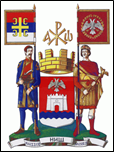   ГОДИШЊИ ИЗВЕШТАЈ О РАДУ БУЏЕТСКЕ ИНСПЕКЦИЈЕ ГРАДА НИШАЗА 2019. ГОДИНУ 1. НАДЛЕЖНОСТИ И ФУНКЦИЈА БУЏЕТСКЕ ИНСПЕКЦИЈЕ Чланом 91.став 3. Закона о буџетском систему („Службени гласник РС”, бр. 54/09, 73/10, 101/10, 101/11, 93/12, 62/13, 63/13 - исправка, 108/13, 142/14, 68/15 - други закон, 103/15, 99/16 ,113/17, 95/18,31/2019,72/2019) и чланом 44. Закона о инспекцијском надзору („Службени гласник РС”, број 36/15,44/18 и 95/18) прописана је обавеза састављања годишњег извештаја о раду буџетске инспекције. Према одредбама члана 84. Закона о буџетском систему,Буџетској инспекцији Града Ниша (у даљем тексту: Буџетска инспекција) поверено је да обавља послове инспекцијске контроле над директним и индиректним корисницима буџетских средстава, организацијама за обавезно социјално осигурање, као и осталим субјектима наведеним у тач. 3), 4) и 5) истог члана тог закона. У складу са тим, а имајући у виду одредбе члана 86.Закона о буџетском систему којима је прописана функција буџетске инспекције, инспекцијска контрола се односила на примену закона у области материјално-финансијског пословања и наменског и законитог коришћења средстава од стране напред наведених субјеката.Полазећи од изнетог, у посматраном извештајном периоду (2019. година), Буџетска инспекција је вршила инспекцијску контролу на основу: а) Програма рада буџетске инспекције за 2019. годину који је, сходно члану 90. ст. 2. и 3. Закона о буџетском систему („Службени гласник РС”, бр. 54/09, 73/10, 101/10, 101/11, 93/12, 62/13, 63/13-испр., 108/13, 142/14, 68/15-др. закон, 103/15,99/16,113/17 , 95/18,31/2019,72/2019), члану 4. став 4. и члану 10. став 2. Закона о инспекцијском надзору и члану 6. Уредбе о раду, овлашћењима и обележјима буџетске инспекције („Службени гласник РС”, бр. 93/2017) утврђен од стране министра надлежног за послове финансија; б) посебних захтева подносиоца пријава и представки да се изврши инспекцијска контрола код одређених субјеката који нису обухваћени Програмом рада буџетске инспекције за 2019. годину, а сагласно члану 90. став 2. Закона о буџетском систему и члану 5.Уредбе о раду, овлашћењима и обележјима буџетске инспекције.2. ИНСПЕКЦИЈСКЕ КОНТРОЛЕ У 2019. ГОДИНИ У току 2019.године Буџетска инспекција је започела инспекцијску контролу код 15 субјекта. Инспекцијска контрола је окончана код 15 субјеката.Код  2 субјекта инспекцијска контрола се преноси и наставља у 2020. години. а) Инспекцијске контроле, које су окончане у 2019. години, вршене су код следећих субјеката: ЈКП“Тржница“Ниш(контрола из 2018.године настављена у 2019.г.)            ЈКП“Дирекција за изградњу и управљање Нишка Бања“-у ликвидацијиЈКП„NAISSUS“ НИШЗаштитник грађана Града Ниша(контрола из 2018.године настављена у 2019.г.)            “Дом здравља „Ниш“Завод за хитну медицинску помоћ“Ниш“Апотеке“Ниш“Завод за здравствену заштиту радника“Ниш  9.   “Завод за плућне болести“Ниш 10.  „Завод за здравствену заштиту студената“Ниш11. „Предшколска установа Пчелица“Ниш(контрола из 2018.године настављена у 2019.г.)12.Специјална школа „Бубањ“Ниш13.ОШ“Радоје Домановић“Ниш14.ОШ“Учитељ Таса“Ниш15.ОШ“Ћеле кула“Нишб)Инспекцијске контроле које се преносе у 2020.годину су инспекцијске контроле материјално-финансијског пословања,законитог и наменског коришћења средстава код :1. Фондацијa и удружење „Нишвил“Ниш2. ГО „Медијана“Ниш3.ЈП“Нишстан“Ниш3. НЕЗАКОНИТОСТИ И НЕПРАВИЛНОСТИ УТВРЂЕНЕ У ИНСПЕКЦИЈСКИМ КОНТРОЛАМА БУЏЕТСКЕ ИНСПЕКЦИЈЕНајчешће незаконитости и неправилности утврђене у инспекцијским контролама односе се на непоштовање следећих прописа:а) Закон о буџетском систему-  није успостављен  систем  финансијског управљања  и контроле у установама, супротно чл.6.и 7.Правилника о заједничким критеријумима  и стандардима  за успостављање  и функционисање система финансијског управљања и контроле у јавном сектору („Сл.гл.РС „ 99/11) ;- интерна акта нису  у складу са Законом и Контним планом за буџетски систем( „ Сл.гл.РС“ бр.81/14...114/17)-нетачно исказивање података у Извештају о извршењу буџета (Образац 5) супротно Правилника о начину припреме, састављања  и подношења финансијских извештаја  корисника буџетских средстава, корисника средстава организација за обавезно социјално осигурање и буџетских фондова ( „Сл.гл.РС„ бр.18/2015 )-није извршен повраћај у буџет незаконито утрошених средстава супротно чл.87.и чл.88.Закона о буџетском систему („Сл. гласник РС“ бр. 9/2002... 54/09,73/10,  101/10  ,101/11,93/12 ...99/16,113/17) -установа није увела вођење помоћних књига и евиденција супротно чл.14. Уредбe о буџетском рачуноводству („Сл.гл.РС“ бр.125/03,12/06) -установа је плаћање вршила на основу докумената који су  издати после склапања уговора са добављачима. - установа није именовала лице или Комисију која ће вршити надзор над спровођењем радова који се односе  на текуће поправке и одржавање објекта  и њихов пријем уз сачињавање доказа о изведеним радовима (записник о квантитативном и квалитативном пријему радова).- није ажуриран Сајт установе, сходно чл.39. Закона о приступу информација од јавног значаја („Сл.гл.РС „ бр.36/10).- није уведен регистар запослених, предвиђен чл.1. Закона о регистру запослених, изабраних, постављених и ангажованих лица код корисника јавних средстава („Сл.гл.РС бр.79/15).б) Прописи о јавним набавкама-Контрола испуњености услова у примени  чл.7а став 2. Закона о јавним набавкама код ЈКП“Наисус“Ниш ради учествовања на тендеру. - План јавних набавки на који се закон не примењује није сачињаван у складу са чл.3 став 4. и 13. Правилника о форми и садржини плана набавки и извештаја о извршењу плана („Сл.гласник РС“бр.29/2013) планирајући износ средстава за набавку у складу са износом средстава која су буџетом, односно финансијским планом наручиоца предвиђена за одређену набавку и наводећи као разлог и оправданост појединачне набавке реалне потребе наручиоца уз образложење њеног обима и карактеристика.- јавно предузеће није успоставило програмско праћење реализације јавне набавке-јавно предузеће није супротно чл.52.Закона о јавним набавкама („Сл.гласник РС“124/2012,14/2015 и 68/2015) обезбедило услове за покретање поступка јавне набавке, односно спроводило поступак за набавке које су предвиђене у годишњем плану јавних набавки.-јавно предузеће је процењену  вредност набавке добра одређивало супротно чл.25. Правилника о поступку спровођења јавних набавки и чл.65. Закона о јавним набавкама („Сл.гласник РС“124/2012,14/2015 и 68/2015) -није вршено прикупљање најмање три понуде приликом спровођења набавке супротно чл.39.став 3. и став 5. Закона о јавним набавкама („Сл.гласник РС“124/2012,14/2015 и 68/2015)- комуникација у поступку јавне набавке и у вези са обављањем послова јавних набавки није обављана писаним путем супротно чл.20.Закона о јавним набавкама („Сл.гласник РС“124/2012,14/2015 и 68/2015).- обавештење о закљученом уговору о јавној набавци или оквирном споразуму није  објављивано супротно чл.116. Закона о јавним набавкама („Сл.гласник РС“124/2012,14/2015 и 68/2015) - у поступку јавне набавке није сачињавана  Изјава о одсуству сукоба интереса супротно чл.54. Закона о јавним набавкама („Сл.гласник РС“ бр. 124/2012,14/2015 и 68/2015). - План јавних набавки, његова измена и допуна није вршена  супротно чл.51. Закона о јавним набавкама („Сл.гласник РС“124/2012,14/2015 и 68/2015).в) Прописи о платама, додацима на плату, накнадама и другим примањима-број запослених на одређено време у установи је одређен супротно Закону о начину одређивања максималног броја запослених у јавном сектору( Сл.гл.РС „бр.68/15, 81/16-одлука УС и 95/18)  -здравствена Установа је Уговор о привременим и повременим пословима склопила са запосленим супротно чл.197.Закона о раду(„Сл.гласник РС“ 24/2005,61/2005...95/2018).- коефицијенти запослених нису усклађени са Колективним уговором јавног предузећа- обрачун и исплата зараде запосленима до износа минималне зараде није вршена  као што је предвиђено чл. 6. став 2. и 3. Закона о привременом уређивању основица за обрачун и исплату плата, односно зарада и других сталних примања код корисника јавних средстава („Сл.гласник РС“ бр. 116/2014 и 95/2018)-попуњавање налога за службено путовање није вршено у складу са Правилником о садржини ,издавању и вођењу путних налога и евиденцији о издатим путним налозима („Сл.гласник РС“бр. 20/96,32/2010), уз обавезно прилагање обрачуна свих трошкова који су запосленом одобрени. -јавно предузеће је измене елемената зараде приликом обрачуна вршило без писане Одлуке одговорних лица предузећаг) Прописи о буџетском рачуноводству-Веродостојност исправе није утврђивана, а контрола исте није вршена у складу са чл. 9. Закона о рачуноводству („Сл.гл.РС „ бр.30/18)- Предлог финансијског плана није сачињаван по Упутству за припрему буџета Града Ниша, у складу са чл.71. Закона о буџетском систему („Сл. гласник РС“ бр. 9/2002... 54/09,73/10,  101/10  ,101/11,93/12 ...99/16,113/17) ,односно није преузета одговорност за закониту, наменску , економичну и ефикасну употребу буџетских апропријација.-јавно предузеће је књижило рачуноводствене исправе на основу којих се није могло недвосмислено сазнати основ, врста и садржај пословне промене супротно чл.8.Закона о рачуноводству (Сл.гласник РС бр. 62/2013,30/2018) -јавно предузеће супротно чл. 7. Закона о рачуноводству („Сл.гласник РС“ бр.62/2013 и 30/2018) није уредило интерне рачунoводствене поступке и кретање рачуноводствених исправа,-јавно предузеће није супротно чл.9. Закона о рачуноводству („Сл.гласник РС“ бр.62/2013 и 30/2018) одредило одговорно лице за проверу веродостојности рачуноводствених исправа пре њиховог евидентирања, -јавно предузеће није супротно чл.10.Закона о рачуноводству („Сл.гласник РС“ бр.62/2013 и 30/2018) поштовало рокове достављања и књижења рачуноводствених исправа .-јавно предузеће није интерним актом уредило процедуру утужења купаца-јавно предузеће није преузело у појединим случајевима све мере наплате потраживања од купаца и потраживања од својих радника- нису достављени Годишњи финансијаски извештаји АПР-у  чл.33.Закона о рачуноводству („Сл.гл.РС“ бр.30/18);- није спроведен Годишњи попис потраживања, готовине и обавеза, сходно чл.2.став 3.Правилника о начину и роковима вршења пописа и усклађивању књиговодственог стања са стварним стањем  („Сл.гл.РС „ бр.137/14);-Приликом вршења пописа имовине и обавеза пописне листе нису сачињаване у складу са  чл.9. Правилника о начину и роковима вршења пописа и усклађивања  књиговодственог стања са стварним стањем („Сл.гласник РС“бр.118/2013, 137/2014) тако да све пописне листе  садрже инвентарске бројеве, шифре, број номенклатуре за амортизацију , натурално књиговодствено и натурално стање по попису са вредносним обрачуном стварног и књиговодственог стања пописане имовине.- Централна комисија приликом вршења пописа имовине и обавеза није у складу са чл.8.став 1.Правилника о начину и роковима вршења пописа и усклађивања књиговодственог стања са стварним стањем („Сл.гласник РС“бр.118/2013,137/2014) сачинила план рада по коме ће комисије вршити попис.д) Остали закони-Самостални контролори и ревизори јавног предузећа нису обављали послове  у складу Правилником о унутрашњој организацији и  систематизацији послова  .-обавезни годишњи извештаји о активностима интерне ревизије нису достављани  Централној јединици за хармонизацију  супротно чл. 32. Правилника  о заједничким критеријумима за организовање и стандардима и методолошким упутствима за поступање и извештавање интерне ревизије у јавном сектору („Сл.гласник РС , бр. 99/2011 и 106/2013)- јавно предузеће није  успоставило евиденцију о стању , вредности и кретању средстава у јавној својини коју користи супротно  чл. 64. став 6. Закона о јавној својини („Сл.гласник РС“ бр. 72/2011,88/2013...95/2018)-јавно предузеће податке из евиденције непокретности у јавној својини које користи није супротно чл. 64. став 7. Закона о јавној својини („Сл.гласник РС“ бр. 72/2011,88/2013...95/2018) достављало републичкој  Дирекцији за имовину Републике Србије на начин и у роковима предвиђеним Законом-јавно предузеће приликом склапања Уговора о спонзорству није дефинисало облигационе односе, предвидело обавезу чињења противуслуга од стране спонзорисаних и извршило контролу да ли су исте обавезе извршене. -јавно предузеће пре почетка пословне године  није усвојило медија план за ту годину.-одговорно лице јавног предузећа није доносило одлуке о висини трошкова за куповину и давање пригодних поклона пословним партнерима Предузећа или појединим лицима. - јавно предузеће није извршило усаглашавање капитала регистрованог код Агенције за привредне регистре са капиталом евидентираним у пословним књигама предузећа.- јавно предузеће није извршило евидентирање непокретности и усаглашавање књиговодственог и стања по попису- јавно предузеће је одлуке о задуживањима доносило без претходно прибављене сагласности Надзорног одбора и сагласности Градског већа супротно  Препоруци Градског већа бр. 459-18/212-03 од 19.07.2012.године .4. ПРЕДЛОЖЕНЕ МЕРЕ ЗА ОТКЛАЊАЊЕ УТВРЂЕНИХ НЕЗАКОНИТОСТИ И НЕПРАВИЛНОСТИ У РАДУ КОНТРОЛИСАНИХ СУБЈЕКАТА а) Предложене и наложене мереНа основу члана 87. став 1. Закона о буџетском систему, члана 35.став 2. Закона о инспекцијском надзору и члана 9.став 3. Уредбе о раду, овлашћењима и обележјима буџетске инспекције („Службени гласник РС”, број 93/17), а у циљу отклањања утврђених незаконитости и неправилности субјектима код којих је у току 2019.године вршена инспекцијска контрола, по достављеним записницима, предложене су мере:- Да се Сачини и објави Информатор са основним подацима о  раду, у складу са чланом 39 .  Закона  о приступу информацијама од јавног значаја (''Сл.гл.РС''бр.120/04...36/10). - Да се успостави систем финансијског управљања и контроле,односно утврђивања стратегије управљања ризиком , у складу са  Правилником  о заједничким критеријумима и стандардима за успостављање  и функционисање система финансијског управљања и контроле у јавном сектору(„Сл.гл.РС „ бр.99/11).- Да се предвиди и успостави место интерног ревизора у јавном предузећу- Да се донесе Правилник којим се регулише  трошење средстава на име репрезентације;- Да се путни налози за службена путовања уредно правдају како би се видео циљ и резултати обављеног пута.-Приликом вршења пописа имовине и обавеза сачињавати пописне листе у складу са  чл.9. Правилника о начину и роковима вршења пописа и усклађивања  књиговодственог стања са стварним стањем („Сл.гласник РС“бр.118/2013, 137/2014) тако да све пописне листе  садрже инвентарске бројеве, шифре, број номенклатуре за амортизацију , натурално књиговодствено и натурално стање по попису са вредносним обрачуном стварног и књиговодственог стања пописане имовине.-Самостални контролори и ревизори нису обављали послове  у складу Правилником о унутрашњој организацији и  систематизацији послова  Запосленим ревизорима је одређен законски рок  6 месеци  од дана потписивања Анекса уговора о раду за полагање испита и  стицање звања „интерни ревизор“. Неопходно је да самостални контролори и ревизори у датом року положе стручни испит и добију звање интерни ревизор.-Приликом вршења пописа имовине и обавеза потребно је да Централна комисија у складу са чл.8.став 1.Правилника о начину и роковима вршења пописа и усклађивања књиговодственог стања са стварним стањем („Сл.гласник РС“бр.118/2013,137/2014) сачини план рада по коме ће комисије вршити попис.-Да се повећа ефикасност наплате потраживања ради побољшања готовинског тока, односно ликвидности.-Да се изврши усаглашавање интерног акта - Правилника о начину давања и коришћења продајних места на пијацама бр.5133-213/2013 од 27.11.2013.год. и Одлуке о начину издавања и коришћења продајних места на мешовитим и робним пијацама које се доносе сваке године као и усаглашавање Уговора између јавног предузећа и закупаца са поменутим интерним актима. -Да се донесе интерни акт којим би се утврдио поступак утужења закупаца. -Да се кординацијом служби изврши анализа потраживања од закупаца који више не обављају делатност, а која се воде у пословним књигама предузећа, преиспита могућности наплате истих преузимањем свих расположивих правних радњи, а у циљу приказивања реалног стања у пословним књигама . -Да се изврши наплата потраживања од радника преузимањем свих расположивих правних радњи. -Да по препоруци  инспекторке која је дата у току контроле, служба књиговодства изврши усаглашавање стања потраживања од радника са службом обрачуна зарада како би се утврдила исправност спроведених књижења. -Да јавно предузеће потпише Анекс уговора о зајму јер није у уговореном року извршило повраћај позајмицe зајмодавцу .-Да се да након доношења Колективног уговора, ускладе коефицијенти са  Колективним уговором. -Да се изврши обрачун и исплата зараде запосленима до износа минималне зараде као што је предвиђено чл. 6. став 2. и 3. Закона о привременом уређивању основица за обрачун и исплату плата, односно зарада и других сталних примања код корисника јавних средстава („Сл.гласник РС“ бр. 116/2014 и 95/2018) за период  од новембра 2014.године до јануара месеца 2019.године. -Да се ангажовање лица по привременим и повременим пословима врши за послове који нису систематизовани Правилником о унутрашњој организацији и систематизацији послова у јавном предузећу.- Да се попуњавање налога за службено путовање врши у складу са Правилником о садржини ,издавању и вођењу путних налога и евиденцији о издатим путним налозима („Сл.гласник РС“бр. 20/96,32/2010), уз обавезно прилагање обрачуна свих трошкова који су запосленом одобрени. -Да јавно предузеће приликом склапања Уговора о спонзорству дефинисати облигационе односе, предвиди обавезу чињења противуслуга од стране спонзорисаних и извршити контролу да ли су исте обавезе извршене. -Да се пре почетка пословне године  усвоји медија план за ту годину.-Да  се  успостави програмско праћење реализације јавне набавке. -Да одговорно лице јавног предузећа  доноси Одлуке о висини трошкова за куповину и давање пригодних поклона пословним партнерима Предузећа или појединим лицима. -Да се  извештаји о активностима интерне ревизије достављају  Централној јединици за хармонизацију и поступају у складу са чланом 32. Правилника  о заједничким критеријумима за организовање и стандардима и методолошким упутствима за поступање и извештавање интерне ревизије у јавном сектору („Сл.гласник РС , бр. 99/2011 и 106/2013). -Да се  успостави евиденција о стању , вредности и кретању средстава у јавној својини коју користи јавно предузеће у складу са  чл. 64. став 6. Закона о јавној својини („Сл.гласник РС“ бр. 72/2011,88/2013...95/2018).  -Да  податке из евиденције непокретности у јавној својини које користи јавно предузеће у складу са чл. 64. став 7. Закона о јавној својини („Сл.гласник РС“ бр. 72/2011,88/2013...95/2018) доставља републичкој  Дирекцији за имовину Републике Србије на начин и у роковима предвиђеним Законом. -Да се књиже само рачуноводствене исправе на основу које је настала пословна промена у складу са чл.8.Закона о рачуноводству (Сл.гласник РС бр. 62/2013,30/2018) тако да се из ње недвосмислено може сазнати основ, врста и садржај пословне промене. -Да у складу са чл. 7. Закона о рачуноводству („Сл.гласник РС“ бр.62/2013 и 30/2018) јавно предузеће уреди интерне рачунoводствене поступке и кретање рачуноводствених исправа, да у складу са чл.9. Закона о рачуноводству („Сл.гласник РС“ бр.62/2013 и 30/2018) одреди одговорно лице за проверу веродостојности рачуноводствених исправа пре њиховог евидентирања, да у складу са чл.10.Закона о рачуноводству („Сл.гласник РС“ бр.62/2013 и 30/2018) поштује рокове достављања и књижења рачуноводствених исправа како не би дошло до исказивања нереалних стања на рачунима купаца, добављача и авансним рачунима.-Да се изврши усаглашавање капитала регистрованог код Агенције за привредне регистре са капиталом евидентираним у пословним књигама предузећа-Да се Извештај Комисије за попис грађевинских и инвестиционих објеката размотри и изврши евидентирање непокретности и усаглашавање књиговодственог и стања по попису. -Да се утврди имовински статус локала предузећа.-Да се у складу са Законом о јавној својини („Сл.гласник РС“бр. 72/2011,88/2013...95/2018) размотри оправданост поступка уписа права својине по службеној дужности.-Да се одлуке о задуживањима не доносе без претходно прибављене сагласности Надзорног одбора и сагласности Градског већа, а све у складу са  Препоруком Градског већа бр. 459-18/212-03 од 19.07.2012.године и чл.19. став1. тачка2. Закона о јавним предузећима („Сл.гласник“РС бр.15/2016). -Да се измена елемената зараде приликом обрачуна врши искључиво на основу Одлука које доноси одговорно лице. -Да се изврши попис мобилних уређаја,сачине реверси за све кориснике и изврши евидентирање  мобилних уређаја добијених по Уговору са „Телеком Србија“ -Да се у складу са чл.52.Закона о јавним набавкама („Сл.гласник РС“124/2012,14/2015 и 68/2015) обезбеде услови за покретање поступка јавне набавке, односно спроводи поступак за набавке које су предвиђене у годишњем плану јавних набавки. -Да се начин и поступак јавних набавки спроводи у складу са  Законом о јавним набавкама („Сл.гласник РС“124/2012,14/2015 и 68/2015).-Да се процењена  вредност набавке добра одређује у складу са чл.25. Правилника о поступку спровођења јавних набавки и чл.65. Закона о јавним набавкама („Сл.гласник РС“124/2012,14/2015 и 68/2015) -Да се у складу са чл.39.став 3. и став 5. Закона о јавним набавкама („Сл.гласник РС“124/2012,14/2015 и 68/2015) врши прикупљање најмање три понуде приликом спровођења набавке, а све у циљу поштовања начела конкурентности и транспарентности.-Да се комуникација у поступку јавне набавке и у вези са обављањем послова јавних набавки обавља писаним путем у складу са чл.20.Закона о јавним набавкама („Сл.гласник РС“124/2012,14/2015 и 68/2015).-Да се обавештење о закљученом уговору о јавној набавци или оквирном споразуму објави у складу са чл.116. Закона о јавним набавкама („Сл.гласник РС“124/2012,14/2015 и 68/2015) -Да се у поступку јавне набавке сачињава Изјава о одсуству сукоба интереса у складу са чл.54. Закона о јавним набавкама („Сл.гласник РС“ бр. 124/2012,14/2015 и 68/2015). -Да се План јавних набавки, његова измена и допуна врши у складу са чл.51. Закона о јавним набавкама („Сл.гласник РС“124/2012,14/2015 и 68/2015). -Да се интерним актом предвиди обавеза сачињавања Записника о примопредаји, као и обавеза спровођења ванредног пописа у случају предаје дужности приликом промена одговорних лица и промена рачунополагача.-Да  се Правилник о  организацији буџетског рачуноводста и рачуноводственим политикама донет, дана 29.06.2017.године  усклади са Правилником о изменама и допунама правилника о стандардном класификационом оквиру и Контном плану за буџетски систем  ( „Сл.гл.РС“ бр.81/14...114/17) и Законом о буџетском систему (“Сл.гл.РС „ бр.54/09...113/17, 95/2018,31/2019)- Да се у складу са чл.14. Уредбe о буџетском рачуноводству („Сл.гл.РС“ бр.125/03,12/06) уведе вођење помоћних књига и евиденција.-Да се Предлог финансијског плана сачињава по Упутству за припрему буџета Града Ниша, у складу са чл.71. Закона о буџетском систему („Сл. гласник РС“ бр. 9/2002... 54/09,73/10,  101/10  ,101/11,93/12 ...99/16,113/17) ,односно преузетој одговорности за закониту, наменску , економичну и ефикасну употребу буџетских апропријација.-Да се План јавних набавки на који се закон не примењује сачињава у складу са чл.3 став 4. и 13. Правилника о форми и садржини плана набавки и извештаја о извршењу плана („Сл.гласник РС“бр.29/2013) планирајући износ средстава за набавку у складу са износом средстава која су буџетом, односно финансијским планом наручиоца предвиђена за одређену набавку и наводећи као разлог и оправданост појединачне набавке реалне потребе наручиоца уз образложење њеног обима и карактеристика.-Да се у складу  са чл.87.и чл.88. Закона о буџетском систему („Сл. гласник РС“ бр. 9/2002... 54/09,73/10,  101/10  ,101/11,93/12 ...99/16,113/17) изврши повраћај незаконито утрошених средстава у 2017.години  - Да се изврши предаја завршног рачуна у складу са Законом о привредним друштвима(„Сл.гласник РС“ бр. 36/2011,99/2011...44/2018,95/2018)б) Поднете пријаве и обавештења надлежним институцијама1) Донета Решења- Буџетска инспекција Града Ниша донела је Решење бр.10-5/2019-17 дана 12.12.2019.год. којим је наложено ликвидационом управнику  ЈП Дирекција  за управљање и развој Нишке Бање у ликвидацији,   да ради отклањања утврђених незаконитости обезбеди повраћај  средстава у износу од 53.571,00 динара од одговорног лица ЈП Дирекција  за управљање и развој Нишке Бање на рачун ЈП Дирекција  за управљање и развој Нишке Бање у ликвидацији  како је наложено у Записнику бр. 10-3/2019-17 од 29.10.2019.године. Због непоступања по Решењу Буџетске инспекције дана 05.02.2020.године поднет је Захтев за покретање прекршајног поступка.2) Достава записника надлежним институцијама Записник о извршеној инспекцијској контроли, по службеној дужности, а ради пружања потребних обавештења или у циљу предузимања мера из њихове надлежности, достављен је  тужилаштву и то по извршеној инспекцијској контроли код ЈКП“Тржница“Ниш.У складу са Законом о слободном приступу информацијама од јавног значаја(„Сл.гласникРС“ бр120/2004, 54/2007, 104/2009 i 36/2010. ) на захтев Повереника у 2019.години достављен је Записник о извршеној контроли ЈКП“Горица“Ниш.По захтевима Вишег јавног тужилаштва посебног одељења за сузбијање корупције и по захтевима ПУ Ниш, у складу са чл.5.Закона о инспекцијском надзору(Сл.гласник РС.бр. 36/2015...95/2018), Буџетска инспекција је достављала податке о окончаним контролама из претходног периода.У складу са чл.13.Одлуке о оснивању и раду буџетске инспекције Града Ниша (Сл.гласник РС бр.80/2009) Записници свих окончаних контрола су предати Градоначелнику Града Ниша и Скупштини Града Ниша.5. ИЗВЕШТАЈИ О ПОЈЕДИНАЧНИМ ИНСПЕКЦИЈСКИМ КОНТРОЛАМАУ овом делу Извештаја даје се опис предмета контроле код следећих контролисаних субјеката:Заштитник грађана Града НишаПредмет спроведене инспекцијске контроле код Заштитника грађана Града Ниша је била законитост коришћења  средстава са позиције специјализованих услуга . Контрола је вршена на основу налога за контролу бр. 10/2018-17 од 26.11.2018.године о чему је сачињен Записник о контроли којим је утврђено следеће:1. Нацртом Одлуке о изменама и допунама одлуке о буџету Града Ниша за 2017.годину који је објављен на званичном сајту Града Ниша и Одлуком прецизиране су измене у оквиру програма 15-опште услуге локалне самоуправе,програмске активности 0602-0005 и то увођењем  нове позиције 387а ,економска класификација 424-специјализоване услуге у износу 30.000динара ,за потребе организовања систематског прегледа запослених. План набавки за 2017.годину Заштитник грађана Града Ниша донео је 19.10.2017.год.позивајући се на Одлуку,иако је Одлука донета касније, на седници Скупштине Града Ниша дана 01.11.2017.год. У документацији се као правни основ планирања набавке ове врсте услуга наводе чл.15,41 и 43.Закона о безбедности и здрављу на раду(„Сл.Гласник РС“ бр.101/2005...113/2017-др.закони).Град Ниш,односно Заштитник грађана Града Ниша не поседује акт о процени ризика којим би  ово радно место било утврђено као радно место са повећаним ризиком на коме постоје околности које могу да угрозе безбедност и здравље запослених.С обзиром на наведену чињеницу, нема правног основа за планирање набавке наведених услуга систематског прегледа по основу Закона о безбедности и здрављу на раду(„Сл.Гласник РС“ бр.101/2005...113/2017-др.закони).У 2017.години права,обавезе и одговорности из радног односа утврђене су Посебним колективним уговором за државне органе и Анексом („Сл.гласник РС“бр.25/2015,50/2015,20/2018 и 34/2018) у коме се у оквиру одељка бр.3 Осигурање запослених у чл.30а став3. прописује могућност послодавца да уговором о осигурању запослених у оквиру исте премије осигурања обезбеди запосленима и систематски преглед. 2.У 2018.години у складу са Одлуком о буџету града Ниша за 2018.годну („Сл.лист Града Ниша“бр.130/2017) и  чланом  44.Колективног уговора за запослене у органима и службама града Ниша и органима градских општина града Ниша бр.8/2018 који је донет 29.03.2018.год предвиђено је да је послодавац у обавези да запосленима једном у пет година о свом трошку(на терет расхода буџета града) организује систематски здравствени преглед, према плану који утврђује репрезентативни синдикат.Покренут је поступак јавне набавке мале вредности наруџбеницом за потребе Заштитника грађана,предмет јавне набавке-услуге систематског прегледа запослених.Поступак прикупљања понуда је спроведен,и одговорно лице  је издало наруџбеницу бр.273/5 дана 30.10.2018.год. Плаћање са позиција буџетског корисника Заштитника грађана за услуге систематског прегледа за 2018.годину извршено је 19.12.2018.год.„Дом здравља“ НишПредмет спроведене инспекцијске контроле код „Дома здравља“Ниш био је примена чл.262.Закона о здравственој заштити („Сл.гласник РС „ бр.25/2019), на Захтев Градоначелника Града Ниша бр.1493/2019-01 од 23.04.2019.године. Контрола је вршена на основу Налога за контролу бр. 02/2019-17 од 25.04.2019. године  и Допуне налога бр.02-2/2019-17 од 13.05.2019.године ,  о чему је сачињен Записник о контроли којим је утврђено следеће:1 .Локална самоуправа нема доспелих обавеза према Дому здравља Ниш,на дан 11.04.2019.године2. Стање обавеза које се финансирају из средстава РФЗО, на дан 11.04.2019.годинеУкупне обавезе према добављачима ,на дан 11.04.2019.године           80.025.696,00Корекција за обавезе за лекове које директно плаћа РФЗОод 01.03.2019 године                                                                                 - 4.516.348,00Плаћено до 15.05.2019.године                                                                 -13.251.748,00Стање обавеза на дан 15.05.2019.године                                                 62.257.600,00Обавезе за неизмирену плату за март 2019.годинеза 994 запослена , на дан 11.04.2019.године                                                        93.145.238,00 3.  Обавезе које се измирују из сопствених средстава        Обавеза на основу закљученог  Уговор о финансијском лизингу  на рок од 12 месеци за набавку 16 аутомобила:     1.Обавеза на дан 11.04.2019.године                                                                   3.802.987,00     2.Плаћено до 15.05.2019.                                                                                  -     402.045,00     3.Стање обавеза на дан 15.05.2019.                                                                     3.400.942,00                                             3. „Завод за плућне болести и туберкулозу“ НишПредмет спроведене инспекцијске контроле код „Завода за плућне болести и туберкулозу“Ниш  био је примена чл.262. Закона о здравственој заштити („Сл.гласник РС „ бр.25/2019), на Захтев Градоначелника Града Ниша бр.1493/2019-01 од 23.04.2019.године. Контрола је вршена на основу Налога за контролу бр. 06/2019-17 од 25.04.2019. године,  о чему је сачињен Записник о контроли којим је утврђено следеће:1.Увидом у податке  из достављене документације Завода утврђено је да Завод одговара својим новчаним обавезама у року, нема обуставу  свих плаћања у непрекидном трајању од 30 дана и није презадужен,односно не постоји трајнија неспособност , претећа неспособност или презадуженост Завода.2.Обавезе на дан 11.04.2019.године које ће бити измирене из средстава Републичког фонда, а на основу Уговора који је Завод закључио са Републичким фондом за 2019.годину износе 338.593,30 динара. 3.На дан 11.04.2019.године обавезе по спору који се пред судом води између Завода и запослене износе 34.500,00динара,а обавезе према адвокатској канцеларији за услуге заступања износе 6.000,00динара. Завод је исказао износ од 45.000,00динара као потенцијалне обавезе које могу настати у случају решавања овог спора у корист запослене.4.Обавезе које ће Завод измирити из сопствених средстава износе  14.991,55 динара и односе се на дневнице за службена путовања запослених у Заводу. Измирење ових обавеза од стране Републичког фонда није предвиђено Прилогом 7.Правилника .5.Обавезе на дан 11.04.2019.године које се финансирају из средстава Буџета Града Ниша у износу од 498.000,00 према извођачу радова РЗП Стаменковић Данијел су измирене дана 25.04.2019.године.6.Обавезе Града  у износу од 6.000.000,00динара односе се на реализацију Пројекта санације јужног дела зграде у Заводу у Нишу на бул.др.Зорана Ђинђића бр.83 .Средства за израду Пројекта санације и извођење ових радова опредељена су   Програмом капиталног инвестирања у објекте у јавној својини у 2019.години за директног корисника-Градску управу Града Ниша бр. 454/2019-24 од 31.01.2019.године ,на који је дата сагласност Градоначелника Града Ниша бр. 271/2019-01 од 07.02.2019.године и то у износу од 300.000,00динара за архитектонске и инжењерске услуге и услуге планирања и 5.700.000,00динара за извођење посебних грађевинских радова . Поступак израде Пројекта санације је у току чега ће бити извршена измена финансијског плана Завода и покренут поступак спровођења јавне набавке како би пројекат био реализован.7. Завод је исказао потенцијалне  обавезе  од 40.000,00 динара на дан 11.04.2019.године по основу Уговора о ауторском делу за одржавање софтвера. Уговор је склопљен дана 25.04.2019.године и створена је обавеза у износу од 21.539,34 динара. Исплата накнаде Заводу од стране Републичког фонда по овом основу није предвиђена Прилогом 7.Правилника.8. Решењем Министарства унутрашњих послова РС-Сектора за ванредне ситуације, Управе за ванредну ситуацију Ниш од 08.08.2016.године Заводу је наложено да изврши постављање „паник“ светиљки –расвете за безбедну евакуацију и остављен је рок од 30 дана за поступање по Решењу.Финансијским планом Завод је предвидео средства у износу од 60.000,00динара из буџета Града Ниша за ову намену , јер се иста не могу финансирати из средстава Републичког фонда , али средства нису одобрена и набавка није извршена .                                        4. Здравствена установа „Апотеке“ НишПредмет спроведене инспекцијске контроле код „Апотеке“Ниш  био је примена чл.262. Закона о здравственој заштити („Сл.гласник РС „ бр.25/2019), на Захтев Градоначелника Града Ниша бр.1493/2019-01 од 23.04.2019.године. Контрола је вршена на основу Налога за контролу бр. 04/2019-17 од 25.04.2019. године,  о чему је сачињен Записник о контроли којим је утврђено следеће:1.Дана 24.01.2019.године Установа је закључила Уговор о снабдевању осигураних лица лековима и одређеним врстама помагала у 2019.години бр. 01-100/1 са Републичким фондом за здравствено осигурање.Чланом 1. Наведеног Уговора уређују се права и обавезе уговорених страна у циљу снабдевања осигураних лица Републичког фонда, у 2019.години, лековима са Листе лекова који се прописују и издају на терет средстава обавезног здравственог осигурања и одређеним врстама медицинско-техничких помагала која се издају преко апотеке у складу са општим медицинско-техничким помагалима, на терет средстава обавезног здравственог осигурања.Чланом 14.Уговора , у делу Накнада за издате лекове и помагала,  утврђена је укупна накнада Установи према Предрачуну средстава здравственим установама примарне,секундарне и терцијарне здравствене заштите за 2019.годину  у укупном износу од 815.812.000,00 динара и то за:1.Лекове на рецепт    ........................................                         868.000.000,00 динара2.Помагала на налог .........................................                           96.907.000,00 динара3.Партиципација и учешће  ....................... .....                          149.095.000,00 динара                                                                                                           ---------------------------------4.Уговорена накнада(1+2-3) умањена за партиципацију   815.812.000,00 динара  Уговор о обезбеђивању средстава за 2019.годину није закључиван између Града и Установе. Установа за 2019.годину Финансијским планом пословања није предвидела средства из Буџета Града.Изјава директора Установе да средства Буџета Града за 2019.годину нису предвиђена Финансијским планом пословања је у прилогу Записника.                                5. „Завод за здравствену заштиту радника“НишПредмет спроведене инспекцијске контроле код „Завода за здравствену заштиту радника“Ниш  био је примена чл.262. Закона о здравственој заштити („Сл.гласник РС „ бр.25/2019), на Захтев Градоначелника Града Ниша бр.1493/2019-01 од 23.04.2019.године. Контрола је вршена на основу Налога за контролу бр. 05/2019-17 од 25.04.2019. године,  о чему је сачињен Записник о контроли којим је утврђено следеће:1.Обавезе према добављачима на дан 11.04.2019.године, исказане у табеларном делу, у укупном износу од 13.668.348,41 динара, се измирују из средстава РФЗО, сходно закљученом Уговору за 2019.годину.Обавезе се измирују према датуму доспећа, а РФЗО средства Заводу преноси двапут месечно по Предрачуну.2. Укупна средства  која Град преноси за реализацију обавеза, дефинисаних Уговором износе 2.500.000,00 динара.Сходно одредбама Уговора, обезбеђена су средства  за  исплату плате за   2 лекара, ангажована  на одређено време ,по основу замене лекара који су на специјализацији.Градоначелник Града Ниша је донео Решење бр. 516/019  од 27.02.2019.године о давању сагласности Директору Завода  за заснивање радног односа на одређено време за два лица са високом стручном спремом.3. У изјави Помоћника директора датој 21.05.2019.године, заведена под бр.2187 наводи се да у 2019.години Завод није добио средства од оснивача Града Ниша за инвестиционо одржавање и материјалне трошкове, која су предвиђена за изградњу две рампе за у Диспанзеру ДИН и Диспанзер Лаке индустрије.Наведена средства су предвиђена Финансијским планом за 2019.годину.Договор са Градском управом је постигнут да се финансирање инвестиционог одржавања изврши из других извора финансирања, а не средствима из Буџета града.                                  6. „Завод за здравствену заштиту студената“НишПредмет спроведене инспекцијске контроле код „Завода за здравствену заштиту студената“ Ниш  био је примена чл.262. Закона о здравственој заштити („Сл.гласник РС „ бр.25/2019),на Захтев Градоначелника Града Ниша бр.1493/2019-01 од 23.04.2019.године.Контрола је вршена на основу Налога за контролу бр. 07/2019-17 од 25.04.2019. године,  о чему је сачињен Записник о контроли којим је утврђено следеће:1.Финансијским планом бр. 211-3 за 2019.годину Завод није предвидео приходе из средстава Буџета Града Ниша.Дана  24.01.2019.године Завод је закључио Уговор о пружању и финансирању здравствене заштите из обавезног здравственог осигурања за 2019.годину са Републичким фондом ,којим је је предвиђена накнада по Предрачуну у износу од 47.468.000,00динара и по Предрачуну за стоматолошку здравствену заштиту у износу од 7.169.000,00динара.2. Обавезе према добављачима на дан 11.04.2019.године које ће бити измирене из средстава Републичког фонда , а на основу Уговора који је Завод закључио са Републичким фондом за 2019.годину износе 1.254.066,40 динара.3. Доспеле неизмирене обавезе на дан 11.04.2019.године износе 488.876,32 динара, од тога обавезе Завода према Граду за трошкове грејања , електричне енергије, утрошка воде и одвожења смећа у пословном простору који је власништво Града, а које је дато на коришћење Заводу износе 234.483,60 динара. Ове обавезе финансирају се из средстава Републичког фонда , а на основу Уговора који је Завод закључио са Републичким фондом.4. О околностима које су довеле до кашњења у измиривању обавеза према „Дунав осигурању“,Секретаријату за финансије и Клиничком центру Ниш ,овлашћено лице дало је изјаву која је у прилогу Записника.                                       7. „Завод за хитну медицинску помоћ“НишПредмет спроведене инспекцијске контроле код „Завода за хитну медицинску помоћ“ Ниш  био је примена чл.262. Закона о здравственој заштити („Сл.гласник РС „ бр.25/2019), на Захтев Градоначелника Града Ниша бр.1493/2019-01 од 23.04.2019.године. Контрола је вршена на основу Налога за контролу бр. 03/2019-17 од 25.04.2019. године, и Допуне налога за контролу бр.03-2/2019-17 од 13.05.2019.године о чему је сачињен Записник о контроли којим је утврђено следеће:1.Укупне обавезе према добављачима , на дан 11.04.2019.године ,које се финансирају из средстава Републичког фонда, а на основу Уговора о пружању и финансирању здравствене заштите из обавезног здравственог осигурања за 2019.годину, сходно закљученим Уговором  са Републичким фондом износе    16.445.375,50 динара.2. Обавезе, на дан 11.04.2019.године (Тransly и уговор по ПП пословима ) ,које се финансирају из средстава Буџета Града Ниша у складу са закљученим Уговором са Градом за 2019.годину ,а које су до окончања Записника измирене,  износе 601.303,75динара.3. Обавезе, на дан 11.04.2019.године које се финансирају из средстава Буџета Града Ниша  исказане у износу од  10.459.000,00 динара :9.720.000,00 динара - обавезе Завода по основу судских поступака који се воде са бившим запосленима у стоматолошкој служби Завода. Запослени у Стоматолошкој служби Завода су зараду примали из средстава буџета Града Ниша као „неуговорени радници“,а наведени износ представљају обавезе за зараду која ће им бити исплаћена у случају решавања спора у њихову корист.739.000,00 динара-обавезе по судским споровима са запосленима. Наведени спорови се не односе на услуге које финансира Републички фонд , већ се односе се на тужбе запослених за накнаду штете због нанетог душевног бола изазваног изношењем разних неистина о понашању тужиоца, од стране одговорних лица Завода. Уколико Завод није у могућности да измири обавезе из сопствених средстава ,а спорови се реше у корист запослених ,створену обавезу преузима Град Ниш у складу са чл.2.ст.1.алинеја1. Уговора4. Обавезе, на дан 11.04.2019.године које се финансирају из средстава Републичког фонда  на основу Уговора о пружању и финансирању здравствене заштите из обавезног здравственог осигурања за 2019.годину, а које је Завод исказао као обавезе Града Ниша износе :662.420,96 динара- за комуналне услуге и камате према јавним предузећима  ,које су настале у просторијама Завода,у власништву Града, дате на коришћење Заводу.17.045.923,98динара- за  додатни допринос за пензијско и инвалидско осигурање запослених на исплаћена лична примања и друге приходе запослених, којима се стаж осигурања рачуна  са увећаним трајањем на терет послодавца ,који се   финансира   на терет  буџета Републике и фонда обавезног социјалног осигурања.Измирење дуга према Пореској управи у износу од 17.045.923,98 динара Завод мора накнадно да  уговори са Републичким фондом.По изјави одговорног лица за финансије ,која је у прилогу овог Записника , за наведени дуг  Републички фонд није пренео средства Заводу. Из накнадно достављених доказа буџетским инспекторкама дана 22.05.2019.године од стране Завода, утврђено је да  се одговорно лице Завода обраћало Републичком фонду тек након извршене контроле од стране Пореске управе 2013.године. Дописи према Републичком фонду су слати у више наврата за измирење обавезе из 2010.године на име исплате бенефицираног радног стажа,а доказ да је Републички фонд било какав одговор давао није уручен буџетским инспекторкама.4.226.580,59 динара-односе се на  оспорене пружене услуге од стране Републичког фонда у износу од 1.839.077,91 динара и нефактурисане услуге пружене у хитним случајевима непознатим лицима у износу од 2.387.502,68динара у 2018.години.1.110.121,94 динара-односе се на  оспорене пружене услуге од стране Републичког фонда у износу од   355.358,38   динара и нефактурисане услуге пружене у хитним случајевима непознатим лицима у износу од   754.763,56  динара у 2019.години.О околностима које су довеле до тога да ове услуге не буду измирене од стране Републичког фонда и фактурисане од стране Завода ,Финансијски руководилац је дао изјаву која је саставни део овог Записника. Oбавеза је Завода да са Републичким фондом усагласи и измени све елементе фактуре ,односно извршене услуге.Уколико у редовном поступку Републички фонд не прихвати обавезу по тако формираној фактури, Завод мора своје право остварити арбитражом. 5. Програмом капиталног инвестирања у објекте у јавној својини у 2019.години за директног корисника-Градску управу Града Ниша бр. 454/2019-24 од 31.01.2019.године на који је дата сагласност Градоначелника Града Ниша бр. 271/2019-01 од 07.02.2019.године, Програмом 12-здравствена заштита су предвиђени радови  у Заводу који ће се финансирати  из Буџета Града  у износу 3.000.000,00 динара за капитално одржавање зграда и објеката ,односно припреме градилишта , извођење посебних грађевинских занатских  радова,изузев радова на крову,радова на постављању подних облога,на постављању електричних инсталације и постављању столарије . 6. Обавезе Завода по Уговору о делу са интерним ревизором:-у износу од 356.012,64 динара за период  01.01.2018.-31.12.2018.године и-у износу од 134.493,67динара за период од 01.01.2019.-31.03.2019.године .У 2018. и 2019.години Завод се обраћао Секретаријату за примарну здравствену заштиту Захтевом за пренос средстава у складу са чл.13,13а и 160.Закона о здравственој заштити („Службени гласник РС“бр.107/2005,72/2009...93/2014) и Уговора који је Завод склопио са Градом за вршење оснивачких права. У току 2018.године пренета  су средства у износу од 39.556,96 динара .У 2019.години средства нису пренета  за ову намену, јер за ангажовање по поменутом Уговору о делу  Градоначелник Града Ниша није дао сагласност, предвиђено чл.7. Уговора који је Завод  закључио  са Градом за вршење оснивачких права.                                   8. Јавна предшколска  установа „ Пчелица“  НишПредмет спроведене инспекцијске контроле код Јавне предшколске  установе „ Пчелица „   Ниш био је материјално-финансијско пословање, наменско и законито коришћење средстава за период од 01.01.2016.године  до дана контроле, са потребним увидом у пословање у претходном периоду , као и примена Закона о роковима измирења новчаних обавеза у комерцијалним трансакцијама РИНО. Контрола је вршена на основу Налога за контролу бр. 05/2018-17 од 25.06.2018.године о чему је сачињен Записник о контроли којим је утврђено следеће:1.Пчелица није извршила  уклађивање интерног акта - Правилника о  организацији буџетског рачуноводста и рачуноводственим политикама  Пчелице(од 06.02.2006.године)   са Правилником о изменама и допунама правилника о стандардном класификационом оквиру и Контном плану за буџетски систем  („Сл.гл.РС“бр.81/14...114/17) и Законом о буџетском систему(“Сл.гл.РС„ бр.54/09...113/17, 95/2018,31/2019) . 2.Није успостављен  адекватан систем управљања и  интерне контроле, као и утврђивање стратегије управљања ризиком и усвајања писаних процедура за усвајање истих,у складу са Правилником о заједничким критеријумима и стандардима за успостављање  и функционисање  система финансијског управљања и контроле у јавном сектору(„Сл.гл.РС „ бр.99/11).3.Пчелица није  у 2016.години,2017.години и 2018.години    израдила и  објавила  Информатор са основним подацима о свом раду, у складу са чланом 39.Закона о приступу информацијама од јавног значаја („Сл.гл.РС“ бр.120/04...36/10)4.Сајт Пчелице је формиран у 2019.години,израда Веб странице спроведена ,дана 15.11.2019.године.5.Чланом 23.Одлуке о финансијској подршци породици са децом  на територији Града Ниша („Сл.лист Града Ниша“ бр.66/10,71/10,2/12 ) ,донетој од стране Скупштине Града Ниша прописано је да се средства  за финансирање целодневног боравка  обезбеђују у буџету Града  Ниша у износу  од 80% и учешћа корисника  у износу 20% од економске цене,просечно по детету.6.Градско веће Града Ниша је  донело Правилник о изменама и допунама Правилника о регресирању  трошкова боравка деце у Предшколској установи „Пчелица“ број 405-1/2016-03, дана 30.03.2016.године  .Одлука бр. 14076 о утврђивању економске цене целодневног боравка деце у вртићима  донета је од стране Управног одбора, дана 30.03.2016.године.7.Скупштина Града Ниша је,дана 28.04.2017.године донела Решење о утврђивању економске цене програма васпитања и образовања Пчелице број 06-280/17-12-02 , на месечном нивоу по детету у износу   20.140,00 динара,родитељи плаћају 20% (4.028,00 динара) . 8.Од 01.01.2017.године Пчелица не исказује уплату средстава од целодневног боравка деце у вртићима , као приходе од продаје(позиција 04),већ су усмерена на рачун буџета Града,као  приходи из буџета (позиција 01).9.У 2018.години се не исказују „приходи из буџета Републике“ , јер се од 01.01.2018.године   средстава за Припремни предшколски програм  са децом  до поласка у школу, рад у другој смени, који се финансира из средстава Министарства просвете РС, уплаћују у буџет Града Ниша. Пренос средстава из буџета Града се врши по захтевима за пренос.10.Скупштина Града Ниша је донела  Одлуку о максималном броју запослених на неодређено време у систему јавног сектора Града Ниша за 2017.годину ( Сл.лист Града Ниша бр.106/17,18/18) , којом је предвиђено је 788 запослених на неодређено време  у Пчелици. Одлуку о изменама и допунама  Одлуке о максималном броју запослених на неодређено време у систему јавног сектора Града Ниша за 2017.годину бр. 06-584/2019-10-02, донела је Скупштина Града Ниша,дана 13.06.2019.године , којом је предвиђено је 880 запослених на неодређено време  у Пчелици.11.На дан 31.12.2016.године укупан број запослених на неодређено време је  био 784 . 12.На дан 31.12.2017.године укупан број запослених на неодређено време је био  763 лица, на одређено време 251.Ангажовао је 87 лица на одређено време   изнад максимално дозвољеног , супротно Закону о начину одређивања максималног броја запослених у јавном сектору( „ Сл.гл.РС „ бр.68/15,81/16-одлука УС и 95/18 )  .13.На дан 31.12.2018.године укупан број запослених на неодређено време је био 742, на одређено време 236 .Ангажовано је 91 лице на одређено време у 2018.години  изнад максимално дозвољеног , супротно Закону .14.Број запослених на неодређено време је био  у оквиру Одлуке о максималном броју запослених  на неодређено време.15.Правилником о начину обављања послова јавних набавки у Установи нису посебно регулисани поступци набавке добара за послове проширене делатности  у односу на поступке набавке  добара за исхрану деце у вртићима.16.Решењем Градоначелника Града Ниша,дана 23.07.2018.године образована је Радна група ,са циљем анализе пословања проширене делатности у 2017.години и давањем мера за трајну консолидацију рада ЈПУ Пчелица Ниш.Радна група је поднела Извештај и предложила Мере:1.Пчелица је у 2017.години у проширеној делатности остварила губитак  у износу 29.980.000,00 динара.2.Од укупно 24 продајна објекта,21 објекат је нерентабилно пословао.3.Оптимално коришћење залиха је код животних намирница  нерентабилно код потрошног материјала.4.Предложена је рационализација у две варијанте:-да се прекине само обављање проширене делатности (кантине),што би довело до вишка запослених од 49 лица-да се у потпуности прекине обављање проширене делатности ,што би довело до вишка од 124 лица.До окончања инспекцијске контроле нису пружени докази да су спроведене Мере Радне групе.17. Проблеми у редовном  финансирању обавеза према добављачима ,сходно Закону о РИНО настали због принудне наплате по тужбама родитеља за повраћај више плаћених средстава , као и због измене начина финансирања ,односно преусмеравања прихода од родитеља од целодневног боравка деце од 01.01.2017.године на рачун буџета Града. 18.Скупштина Града Ниша је донела Одлуку   о финансирању дела расхода  и издатака Пчелице Ниш од обављања проширене делатности у циљу решавања поремећаја у финансирању пословања у  износу од  52.352.358,00 динара из средстава буџета Града.Средства су ,на основу сачињене спецификације неизмирених обавеза пренета Пчелици  у периоду од 17.08.2018.године , закључно са 28.12.2018.године .                                                                    9.ЈКП“Тржница“НишПредмет спроведене инспекцијске контроле код ЈКП“Тржница“  Ниш био је материјално-финансијско пословање , уговори и друга документа које је потписивао Радован Милојевић,а по пријави синдиката АСНС ЈКП „Тржница“ Ниш  код ЈКП „Тржница“ Ниш, са седиштем у Нишу, улица Ђуке Динић  бр. 4 а, за период од 01.01. 2016.до 31.12.2018.године. Контрола је вршена на основу налога за контролу бр. 06-1/2018-17 од 28.09.2018.године и допуне налога бр. 06-2/2018-1 од 08.10.2018.године о чему је сачињен Записник о контроли којим је утврђено следеће:1.У ЈКП“Тржница“ Ниш није успостављен систем финансијског управљања и контроле у потпуности у складу са Правилником о заједничким критеријумима и стандардима за успостављање и функционисање система финансијског управљања и контроле у јавном сектору („Сл. Гласник РС“ бр. 99/2011 и 106/2013), који омогућава ефикасно управљање ризицима и остваривање циљева и задатака на ефикасан, ефективан и економичан начин.2.Послове самосталног контролора и ревизора и извештавање о обављеној ревизији  у ЈКП“Тржница“Ниш,  интерни ревизори нису обављали у складу са Правилником. Извештаје које су достављали директору предузећа углавном се односе на пословање које се вршило на пијацама,  a професионални развој , укључујући интерну и екстерну обуку, ревизорске процедуре,  идентификовање и дефинисање предмета ревизије и документовање процеса самостални контролори и ревизори нису обављали. 3.Обавезне годишње извештаје о активностима интерне ревизије, самостални контролори и ревизори   нису достављали Централној јединици за хармонизацију. 4.ЈКП“Тржница“Ниш у периоду од 2016.године до 11.03.2019.године није имало Правилник о коришћењу службених возила, интерни акт којим је регулисано право коришћења приватних возила у службене сврхе, интерни акт којим је регулисано магацинско пословање, интерни акт којим је регулисана потрошња горива, мазива и уља за моторна возила са прописаним нормативима потрошње и праћења потрошње, интерни акт о условима и начину одржавања и поправке моторних возила.5.У току контроле Надзорни одбор ЈКП“Тржница“Ниш је 20.седници одржаној дана 11.03.2019.године донео следеће Правилнике:•	Правилник о потрошњи горива, мазива, уља и начину одржавања и поправке службених возила •	Правилник о благајничком пословању бр.589/2019•	Правилник о реклами и пропаганди, поклонима и репрезентацији•	Правилник о спонзорству и донаторству•	Правилник о условима и начину коришћења службених телефона у ЈКП“Тржница“ Ниш•	Правилник о условима и начину коришћења службених возила•	Правилник о магацинском пословању6. Укупне инвестиције ЈКП ”Тржница” Ниш у  периоду I – XII 2016.год. износе 3.698.653,00динара; у периоду I – XII  2017.год. износе 5.375.904,36 динара, а у  периоду I – XII  2018.год. износе 3.846.722,79 динара;7. ЈКП „Тржница“ је у току 2016.године извршило увођење видео надзора од добављача „Николић софт“ Ниш укупне вредности вредности  625.067,00динара без ПДВ-а за који није спроведен поступак јавне набавке супротно чл. 39. став 1. Закона о јавним набавкама-јавна набавка мале вредности („Сл. гласник РС“ бр. 124/2012, 14/2015, 68/2015) већ је набавку у вредности од 485.067,00динара извршила издавањем Наруџбенице.8. ЈКП „Тржница“ је у току 2016.године извршило набавку рачунарске опреме укупне вредности  566.433,66динара без ПДВ-а за који није спроведен поступак јавне набавке супротно чл. 39. став 1. Закона о јавним набавкама-јавна набавка мале вредности („Сл. гласник РС“ бр. 124/2012, 14/2015, 68/2015).9.ЈКП „Тржница“ је у току 2017.године извршило набавку рачунарске опреме укупне вредности   568.133,62  динара без ПДВ-а од добављача „Јаков систем“доо Ниш за који није спроведен поступак јавне набавке супротно чл. 39. став 1. Закона о јавним набавкама-јавна набавка мале вредности („Сл. гласник РС“ бр. 124/2012, 14/2015, 68/2015).10. ЈКП“Тржница“ је у току 2016.године извршило увођење видео надзора од добављача„Николић софт“ Ниш укупне вредности вредности  625.067,00динара без ПДВ-а за који није спроведен поступак јавне набавке супротно чл. 39. став 1. Закона о јавним набавкама-јавна набавка мале вредности („Сл. гласник РС“ бр. 124/2012, 14/2015, 68/2015) већ је набавку у вредности од 485.067,00динара извршила издавањем Наруџбенице.11. У 2017.години ЈКП „Тржница“ Ниш је извршило увођење  видео надзора у уговореном износу од 499.019,00динара са добављачем „Николић софт“ Ниш, али је у 2017.години извршена и услуга монтаже и демонтаже камера и каблова на пијаци „Палилила“ по фактури бр. 036/17 од 14.11.2017.године у износу од 16.800,00динара, па је тако укупна вредност набавке износила 515.819,00динара без ПДВ-а за који није спроведен поступак јавне набавке супротно чл. 39. став 1. Закона о јавним набавкама-јавна набавка мале вредности („Сл. гласник РС“ бр. 124/2012, 14/2015, 68/2015).12.ЈКП „Тржница“ је дана 19.03.2018.године закључило Уговор бр. 158/18 са добављачем “Веритас“доо Ниш за набавку добара-рачунара и рачунарске опреме на износ од 485.950,00динара без ПДВ-а након сачињавања Извештаја о стручној оцену понуда које су пристигле и доношења  Одлуке о додели уговора бр. 346-65/18-4. У току 2018.године ЈКП „Тржница“Ниш је извршило набавку рачунарске опреме укупне вредности   267.658,33динара без ПДВ-а .13.ЈКП „Тржница“Ниш не поседује за све набавке доказ да је позив за достављање понуде упутила и другим добављачима чиме је поступила супротно чл.20. Закона о јавним набавкама и чл.39. (Сл.гласник РС бр. 124/2012,14/2015 и 68/2015) којим је предвиђено да се комуникација у поступку јавне набавке одвија писаним путем,односно путем поште,електронске поште или факсом тако да се не ограничава могућност учешћа заинтересованих лица у поступку јавне набавке и да наручилац може у поступку јавне набавке мале вредности  да позове најмање три лица која су способна да изврше набавку.14. ЈКП „Тржница“ је у току 2018.године извршило набавку канцеларијског намештаја  укупне вредности 247.916,60динара без ПДВ-а за који није претходно прибавила понуде најмање три понуђача супротно чл.39. став 3. Закона о јавним набавкама (Сл.гласник РС бр. 124/2012,14/2015 и 68/2015).15.Процена инвестиционих некретнина је послењи пут вршена на дан 31.12.2018.године. Овлашћени проценитељ ЈКП „Тржница“Ниш је сачинио Извештај бр.92-65/2019  на дан 31.12.2018.године о процени фер вредности инвестиционих некретнина ЈКП „Тржница“ Ниш.  Процењена вредност локала износи 390.083.041,27динара.16. ЈКП“Тржница“Ниш не води аналитичку евиденцију некретнина. На синтетичким контима се води евиденција без инвентарског броја и назива средстава, без података о исказаној садашњој вредности и без промена које су се десиле у току године.17.У посматраном периоду ЈКП“Тржница“Ниш није достављало републичкој  Дирекцији за имовину Републике Србије податке из евиденције непокретности у јавној својини које користи супротно чл.64.став7. Закона о јавној својини („Сл.гласник РС“ бр. 72/2011,88/2013...95/2018) што представља прекршај по чл.81. Закона о јавној својини („Сл.гласник РС“ бр. 72/2011,88/2013...95/2018).18. ЈКП „Тржница“ Ниш је дана 24.04.2018.године на основу Одлуке о обнављању делатности Надзорног одбора ЈКП „Тржница“ Ниш бр.202/2018  од 23.04.2018.године закључило Уговор о дугорочно пословно-техничкој сарадњи са добављачем из Турске предузећем „Tekno Net Otomotiv Global LTD“.ЈКП „Тржница“Ниш је поступило супротно чл.8. Закона о рачуноводству (Сл.гласник РС бр. 62/2013,30/2018)  јер није склопило купопродајни  Уговор са добављачем већ  је извршено књижење и  плаћање ино партнерупо непотпуној фактури.Сврсисходност, односно оправданост ове набавке није била предмет контроле буџетских инспекторки.19. На дан 31.12.2018.године извршен је отпис у износу од 54.205,35 динара и прокњижен  налогом бр. 155 од 31.12.2018.године по Записнику Комисије о извршеном попису робе-лимуна који није више за употребу и отпис у износу од 69.818,25динара по Записнику Комисије бр.872-65/2018 од 18.05.2018.године која је извршила преглед отпремљеног лимуна по пријави купца „Неша комерц“ Врање и утврдила да је рекламација купца о калу робе од 635кг основана.20. ЈКП „Тржница“Ниш у 2016.години и 2017.години поступало супротно чл. 7. Закона о рачуноводству („Сл.гласник РС“ бр.62/2013 и 30/2018) и није уредила интерне рачунoводствене поступке и кретање рачуноводствених исправа.21. Контролом краткорочних потраживања, пласмана и готовине, на дан 31.12.2016.године исказано је стање од укупно13.111.003,41динара, на дан 31.12.2017.године исказано је стање од укупно 12.762.286,13динара, на дан 31.12.2018.године исказано је стање од укупно 16.454.670,42динара. 22. На рачунуа 4229-краткорочни кредити и позајмице-у 2018.години евидентиран је износ од 4.000.000,00динара. У 2018.години ЈКП„Тржница“ Ниш је примило позајмицу у износу од 6.000.000,00динара  од јавних предузећа Града Ниша по Закључку Градског већа Града Ниша бр.869-1/2018-03 од 12.07.2018.године у циљу обезбеђења услова за редовно функционисање, односно деблокаде рачуна:позајмицу од  ЈКП“Медиана“ по Уговору о зајму бр. 324/2018 од 18.07.2018.године на износ од 2.000.000,00динара  и роком враћања 31.08.2018.године; позајмица од ЈКП“Паркинг сервис“ Ниш  по Уговору о зајму бр. 318/2018 од 16.07.2018.године на износ од 2.000.000,00динара  и роком враћања од 45 дана; позајмица од ЈКП“Наиссус“ Ниш по Уговору о зајму бр.27711/1 од 17.07.2018.године на износ од 2.000.000,00динара и Анексом 1Уговора о зајму којим је продужен период враћања зајма на 90 дана од дана потписивања Уговора. У периоду од 29.08.2018.-18.07.2019.године извршен је повраћај позајмице зајмодавцу ЈКП“Медиана“Ниш , док је  зајмодавцу ЈКП“Паркинг сервис“ Ниш извршен повраћај средстава у периоду 20.09.2018.-20.06.2019.године.23.Овлашћено лице ЈКП „Тржница“Ниш је Уговором о краткорочном револвинг кредиту, за који су дата средства обезбеђења, задужило предузеће у износу од 45.000,00еур-а што програмом пословања ЈКП „Тржница“ Ниш за 2018.годину није планирано. Задужење је извршено без претходно прибављене сагласности Надзорног одбора и сагласности Градског већа супротно Препоруци Градског већа бр. 459-18/212-03 од 19.07.2012.године да јавна предузећа не доносе одлуке о задужењима без сагласности Градског већа и супротно чл.19.став1.тачка2. Закона о јавним предузећима („Сл.гласник“РС бр.15/2016).   24.На дан 31.12.2016.године обавезе према добављачима износе 12.743.016,40 динара, на дан 31.12.2017.године износе 22.654.594,35динара, а на дан 31.1.2018.године  19.179.410,51динара.25. На основу Одлуке о  „Фонду за развој пољопривреде“ ( „Сл.лист града Ниша“ бр. 1/96) и Одлуке о измени и допуни наведене одлуке („Сл.лист Града Ниша“ бр.9/98) прописано је да се средства Фонда обезбеђују   из 8% од укупно наплаћене  накнаде за коришћење пијачних услуга, на основу чега је вршен обрачун  и стварана обавеза по годинама од 2007-2013.године. У 2013.години Скупштина Града Ниша донела је Одлуку о укидању Одлуке из 1996.године по којој су обавезе и настале. Нова Одлука је ступила на снагу 01.01.2014.године због чега у 2016.години нису стваране нове обавезе по овом основу, а укалкулисана обавеза се отписује на основу општег рока застарелости од 10 година.26. У 2016. години ЈКП „Тржница“Ниш је остварило укупне расходе у износу од 205.055.197,04 динара, у 2017.години 244.308.896,00динара, а у 2018.години 212.537.585,00динара.27.У 2018.години од добављача „Алекстра“доо Краљево реализована је набавка канцеларијског материјала: штампаног материјала, папирне конфекције и осталог материјала укупне вредности 549.619,07динара за који није спроведен поступак јавне набавке мале вредности супротно чл.39.Закона о јавним набавкама („Сл.гласник РС“124/2012,14/2015 и 68/2015). ЈКП „Тржница“Ниш поступило је супротно чл. 52.Закона о јавним набавкама („Сл.гласник РС“124/2012,14/2015 и 68/2015) и извршило набавку добра у износу који је већи од планираног.28.Планом јавних набавки ЈКП“Тржница“Ниш за 2017.годину процењена вредност јавних набавки електричне енергије износила је 5.000.000,00динара на основу чега је спроведен поступак јавне набавке бр. 04/17 у 2017.години. ЈКП“Тржница“Ниш  је процењену  вредност утрошака електричне енергије одредила супротно чл.65. Закона о јавним набавкама („Сл.гласник РС“124/2012,14/2015 и 68/2015). Поступак јавних набавки је реализован без обезбеђења услова за покретање поступка како је  предвиђено чл.52.  Закона о јавним набавкама („Сл.гласник РС“124/2012,14/2015 и 68/2015) јер годишњим планом јавних набавки није предвиђен реалан износ утрошака електричне енергије.ЈКП“Тржница“Ниш је у 2017.години извршило набавку електричне енергије без примене Закона о јавним набавкама („Сл.гласник РС“124/2012,14/2015 и 68/2015) када нису постојали разлози за изузеће од примене Закона (чл.7,7а) у износу од 679.411,42 динара у 2017.години што по чл. 169.став 3. тачка 1. Закона о јавним набавкама („Сл.гласник РС“124/2012,14/2015 и 68/2015) представља прекршај.29.Набавка је у 2018.години је извршена по спроведеном поступку ЈН бр.08/18 .Уговор бр. 413/2018 је склопљен са добављачем „ЕПС“ Београд дана 12.10.2018.године на износ од 10.000.000,00динара. Реализована је вредност набавке активне електричне енергије у износу  од 6.340.833,10 динара.30.ЈКП „Тржница“ Ниш у 2016.,2017. и 2018.години није поседовало Правилник о потрошњи горива, мазива, уља. Вођена је евиденција купљеног горива и пређене километраже за возила, али како нормативи потрошње нису прописани за службена возила, евиденција је без усаглашавања потрошње са нормативима. Интерним актом није утврђена одговорност запослених у случају одступања.За службена возила се издају путни налози за теретно моторно возило и за путнички аутомобил и води евиденција на месечном нивоу. Путни налози не садрже податке о тачним релацијама, пређеној километражи, потпис лица које је управљало возилом, као ни стање горива, потписе лица која су вршила обрачун утрошка горива и лица одговорног за контролу.31. Предузеће је у 2016. години примењивало Правилник о унутрашњој организацији и систематизацији послова од 29.02.2016. године. У току контроле ЈКП „Тржница“Ниш је дана 17.10.2018.године донело Правилник о унутрашњој организацији и систематизацији послова бр. 417/2018 на који је дало сагласност Градско веће Решењем бр. 1301-15/2018-03 на седници одржаној 31.10.2018.годинеЈКП „Тржница“ Ниш је у складу са чланом 3. Уредбе о начину и контроли обрачуна и исплате зарада у јавним предузећима („Сл.гласник РС“ број 27), пре исплате зарада, месечно достављало на оверу оснивачу обрачуне средстава за исплату зарада запослених (Образац ЗИП-1) и појединачне пореске пријаве о обрачунатим порезима и доприносима (Образац ППП-ПД). У току контроле достављени су докази о обрачунатом износу средстава за уплату у буџет Републике Србије у складу са чл. 7. Законом о привременом уређивању основица за обрачун и исплату плата, односно зарада и других сталних примања код корисника јавних средстава („Сл.гласник РС“ бр. 116/2014 и 95/2018).32.Контролом на основу расположиве документације утврђено је да је октобра месеца 2014.године када је почела примена Закона о привременом уређивању основица за обрачун и исплату плата, односно зарада и других сталних примања код корисника јавних средстава („Сл.гласник РС“ бр. 116/2014 и 95/2018) укупно исплаћена маса за зараде износила је 11.369.588,42 динара за 206 запослених. У периоду од октобра месеца 2014.године до фебруара месеца 2019.године, ЈКП „Тржница“Ниш није вршило увећање укупно исплаћене масе за зараде. 33.У 2016. години  у ЈКП „Тржница“ Ниш вршено  је ангажовање лица по основу Уговора о привременим и повременим пословима за послове који су већ били систематизовани  Правилником о унутрашњој организацији и систематизацији послова у Јавном комуналном предузећу за пијачне услуге“Тржница“ Ниш,  што је супротно члану 197. Закона о раду(„Сл.гласник РС „бр.24/2005,61/2005...95/2018).34.ЈКП „Тржница“Ниш није по изјави директора чији се интегрални текст налази у прилогу овог Записника вршила исплату зарада сходно чл. 6.став 2.и 3. Закона о привременом уређивању основица за обрачун и исплату плата, односно зарада и других сталних примања код корисника јавних средстава („Сл.гласник РС“ бр. 116/2014 и 95/2018) већ је вршена исплата испод одређене минималне зараде и то у периоду од дана ступања наведеног Закона на снагу, новембра 2014.године, па све до примене Правилника о унутрашњој организацији и систематизацији 317/2018 од 17.10.2018.године, односно исплате зараде за јануар месец 2019.године, која је обрачуната на основу Правилника о обрачуну и исплати зарада у ЈКП „Тржница“ Ниш од 458-1/2018 од 23.11.2018.године.35.Контролом исплате солидарне помоћи радницима утврђено је да су за одобрење солидарне помоћи донете Одлуке о давању солидарне помоћи које је потписивао директор предузећа, а на основу Записника о раду комисије за доделу солидарне помоћи. Запослени који су остварили право на солидарну помоћ приложили су медицинску документацију о лечењу као и документацију о законској обавези издржавања лица на које се односе трошкови лечења.36.Налози за службено путовање из 2016.и 2017.године нису правилно попуњени, односно не садрже податке о томе ко сноси трошкове службеног пута, податке о трошковима превоза, нису приложене путарине као доказ одласка на службени пут у 2016.години по путним налозима бр.3263/2016 и 3309/2016, и у 2017.години по путним налозима 1051/2017, 1337/2017, 1609/2017, 2792/2017. У 2018.години запослени након повратка са службеног пута нису предавали налог за службени пут са обрачунатим трошковима и прилозима у предвиђеном року од 3 дана .37.ЈКП „Тржница“ Ниш је у 2016.години извршило расподелу добијених мобилних уређаја супротно чл.4. Правилника о условима и начину коришћења мобилних телефона у ЈКП „Тржница“Нишбр. 671/2012 од 28.03.2012.године и Одлуке о лицима која могу користити службене претплатничке бројеве мобилне телефоније која је саставни део наведеног Правилника.38.ЈКП“Тржница“ Ниш је у 2016.и 2017.години је вршило процену вредности набавке добра-материјала за текуће одржавање супротно чл.65. Закона о јавним набавкама („Сл.гласник РС“124/2012, 14/2015 и 68/2015)  не узимајући у обзир  вредности сличних уговора закључених  претходне буџетске године. Уговори су закључивани на мање износе од процењених вредности набавке, а затим се у току године вршила реализација набавке у већим износима од уговорених без анексирања уговора са добављачем. Такође, поједине набавке су у току године вршене и од других добављача чиме је  ЈКП“Тржница“Ниш извршило набавку без примене Закона о јавним набавкама („Сл.гласник РС“124/2012,14/2015 и 68/2015) када нису постојали разлози за изузеће од примене Закона (чл.7,7а) што по чл. 169.став 3. тачка 1. Закона о јавним набавкама („Сл.гласник РС“124/2012,14/2015 и 68/2015) представља прекршај .Служба јавних набавки за дате околности није дала образложење на основу кога се могу  одредити објективни разлози за поступак.39.ЈКП „Тржница“ Ниш је поступило супротно чл.39. Закона о јавним набавкама („Сл.гласник РС“124/2012,14/2015 и 68/2015) јер није спровело поступак јавне набавке мале вредности за услуге сервиса и одржавања специјалног возила у 2016. И 2017.години. ЈКП „Тржница“ Ниш није прикупило  понуде других добављача супротно чл.39. Закона о јавним набавкама („Сл.гласник РС“124/2012,14/2015 и 68/2015). По изјави запослених у Служби јавних набавки ЈКП „Тржница“ Ниш, дана 22.02.2016.године добијен је Налог бр. 452/2016 за покретање поступка јавне набавке услуге одржавања и поправке возног парка бр.03/16, донета је Одлука о покретању поступка 452-1/2016 и Решење о формирању комисије за предметну јавну набавку, потписана је и Изјава о одсуству сукоба интереса бр. 474-2/2016, али поступак није спроведен. О насталим околностима запослени су дали изјаву чији се интегрални текст налази у прилогу овог Записника.40.ЈКП „Тржница“ Ниш није спровела поступак јавне набавке мале вредности  за набавку услуге грађевинских радова у 2016.години  износу  од 941.168,02 динара; у 2017.години у износу од 1.736.979,74 динара и у 2018.години у износу од 769.873,01 динара супротно чл.39.Закона о јавним набавкама („Сл.гласник РС“124/2012,14/2015 и 68/2015) .41. У 2017.години ЈКП „Тржница“Ниш је поступило супротно чл.39.Закона о јавним набавкама („Сл.гласник РС“124/2012,14/2015 и 68/2015) и није спровело поступак јавне набавке мале вредности за набавку материјала за израду метли у износу од 513.150,00динара.42.ЈКП „Тржница“Ниш за контролу противпожарних апарата закључило Уговор бр.40 са предузећем „Сигурност“доо Ниш 25.12.2015.године и реализовало услуге у износу од 265.460,00динара ,а да су понуде других понуђача прибављене тек у јануару 2016.године супротно чл.39.став3. Закона о јавним набавкама („Сл.гласник РС“124/2012,14/2015 и 68/2015).43.У ЈКП“Тржници“Ниш услугу дезинфекције у 2017.години је вршило предузеће „Санит“ Ниш на основу спроведеног поступка  набавке бр.01/17,када је понуда добављача „Санит“ Ниш изабрана као најповољнија понуда од две пристигле понуде по критеријуму најниже понуђене цене. Закључен је Уговор о пружању услуга бр.1232/2017 од 27.04.2017.године на износ од 488.600,00динара. 44.Одговорно лице ЈКП „Тржница“Ниш није донело Одлуке  о трошковима на име рекламе, пропаганде и репрезентације и није вођена евиденција ових трошкова, супротно чл. 12. Правилника о реклами, пропаганди и репрезентацији којим су предвиђене обавезе и одговорности појединаца у случају већих утрошака у односу на одобрене.45.У 2017.години ЈКП „Тржница“Ниш је поступило супротно чл.39.  Закона о јавним набавкама („Сл.гласник РС“124/2012,14/2015 и 68/2015) и није спровело поступак јавне набавке мале вредности за  услуге ресторана за износ од 559.830,40 динара.46.У 2018.години Служба јавних набавки је поступила супротно чл.39.став 3. Закона о јавним набавкама („Сл.гласник РС“124/2012,14/2015 и 68/2015) и није прибавилa понуде других предузећа за услуге ресторана за износ од 227.097,50 динара.47. У 2016.години ЈКП „Тржница“Ниш је извршило набавку добара за репрезентацију од добављача „Момчиловић ЛБЛ“ Ниш укупне вредности 511.690,00динара: 149.600,00динара евидентирано на рачуну 5340 (трошкови на сајмишту Дуваниште), 165.000,00динара на рачуну 5511(репрезентација-остало); 64.000,00динара евидентирано на рачуну 5513(репрезентација из сопствених објеката) и 133.090,00динара евидентирано на рачуну 5350(трошкови рекламе и пропаганде). За реализовану набавку је није спроведен поступак набавке супротно чл.39. Закона о јавним набавкама („Сл.гласник РС“124/2012,14/2015 и 68/2015).48.Одговорна лица  ЈКП „Тржница“Нишу периоду 2016-2018.година нису доносили Одлуке о утврђивању износа трошкова за куповину и давање пригодних поклона пословним партнерима како је предвиђено чл.9. Правилника о реклами, поклонима и репрезентацији ЈКП „Тржница“Ниш бр. 725/2012 од 02.04.2012. године.49.ЈКП „Тржница“Ниш је у 2016. и 2017.години остварило трошкове на име трошкова репрезентације двоструко веће у 2016.години у односу на трошкове планиране Програмом пословања за 2016.,а у 2017.години троструко веће.Надзорни одбор ЈКП“Тржница“Ниш је поступио супротно чл.22. Закона о јавним предузећима („Сл.гласник РС“ бр. 15/2016)  јер је усвојио Извештаје о реализацији годишњег програма пословања без закључка о  одступању остварених у односу на планиране трошкове и без спровођења надзора над радом директора.50.ЈКП „Тржница“Ниш у 2016.години и 2017.години није спровело поступак јавних набавки за услуге осигурања  супротно чл.39. Закона о јавним набавкама(„Сл.гласник РС“ бр. 124/2012,14/2015 и 68/2015).51.Увидом у податке достављених Уговора о спонзорству и донацији утврђено је да су трошкови спонзорства и донације у 2017.години износили 505.247,14 динара, док је Програмом пословања за 2017.годину било је предвиђено 120.000,00 динара за ову намену.ЈКП „Тржница“Ниш у 2016,2017. И 2018.години  није поседовало Правилник о спонзорству и донаторству којим би био уређен поступак одобравања и критеријуми за доделу средстава намењених спонзорству и донаторству. У току контроле ЈКП „Тржница“Нишје донела дана 11.03.2019.године Правилник о спонзорству и донаторству.52.ЈКП „Тржница“Ниш није сачинило медија план којим би регулисало распоред коришћења услуга разних медија.53.Трошкови за камате према добављачима-исказан је износ од 742.313,50динара у 2016.години; 803.462,79 динара у 2017.години и 1.527.622,38 динара у 2018.години. Камате се односе на затезну камату према добављачима “ЕПС“-1.283.290,25 динара, “Топлана“Ниш -44.737,75динара и “Наиссус“Ниш -199.594,38динара. По изјави директора ЈКП“Тржница“Ниш дуговање је настало у периоду пре његовог доласка на функцију и износило је 17.163.743,85 динара. У 2017.години су са јавним предузећима потписани протоколи о измиривању дуга на рате како не би био отежан рад предузећа.54.У 2016.години ЈКП „Тржница“Ниш остварило је укупне приходе у износу од 211.926.926 динара, што је за 5% мање од остварених прихода у 2015.години и за 18% мање од планираних; У 2017.години приходи од наплате пијачних услуга мањи су за 14% од планираних; У 2018.години ЈКП „Тржница“Ниш остварило је укупне приходе у износу од 217.146.581динара што је за 12% мање од остварених прихода у 2017.години и за 14% мање од планираних.55.Контролом јавних набавки утврђено је да Обавештење о избору најповољнијег понуђача ЈКП „Тржница“Ниш није објавило на сајту предузећа за све спроведене набавке супротно чл.116. Закона о јавним набавкама („Сл.гласник РС“ бр. 124/2012,14/2015 и 68/2015).56.У поступцима спровођења јавних набавки у ЈКП“Тржница“Ниш  ,Изјава о одсуству сукоба интереса није сачињена и потписана код свих поступака супротно чл.54.Закона о јавним набавкама („Сл.гласник РС“ бр. 124/2012,14/2015 и 68/2015).57.Након спроведеног поступка јавне набавке грађевинског материјала у 2016.години и доношења Одлуке о додели уговора бр.2008/2016 за Партију 1 “ГМГ-трејд“  Г.Хан уговор са добављачем није потписан.58.ЈКП „Тржница“Ниш је у току контроле јавних набавки доставила податке о реализацији уговора на основу књиговодствене евиденције.59.ЈКП „Тржница“Ниш је поступило супротно чл.132.став 1. Закона о јавним набавкама („Сл.гласник РС“ бр. 124/2012, 14/2015 и 68/2015) јер је било дужно да прикупља и евидентира податке о спроведеним поступцима јавних набавки у периоду 2016.-2018.година.                         10. ЈП “Дирекција за изградњу и управљање Нишка Бања“-у ликвидацијиПредмет инспекцијске контроле код ЈП “Дирекција за изградњу и управљање Нишка Бања“-у ликвидацији био је контрола неизмирених обавеза. Контрола је вршена на основу налога за контролу бр.10/2019-17 од 19.07.2019.године о чему је сачињен Записник о контроли којим је утврђено следеће:1. Дана 09.06.2017.године Скупштина града Ниша је донела Одлуку о покретању поступка ликвидације  ЈП Дирекције за управљање и развој Нишке Бање на основу члана 525. Тачка 2. Закона о привредним друштвима(„Сл.гласник РС“ бр. 36/11,99/11,83/14 и 5/15) ,чл.76.Закона о јавним предузећима („Сл.гласник РС“ бр. 15/16) и чл.37.тачка 9. Статута Града Ниша.У току контроле је констатовано да није могуће приступити књиговодственим подацима из програма за вођење књиговодства који је користила ЈП Дирекције за управљање и развој Нишка Бања пре почетка поступка ликвидације јер је рачунар преузела Општина Нишка Бања и софтвер није сачуван. Накнадном интервенцијом предузећа за одржавање софтвера извршена је инсталација серверског дела са подацима из 2016.године. Приступ подацима из 2017.године није омогућен.2. ЈП Дирекција  за управљање и развој Нишка Бања пре почетка поступка ликвидације поступало је супротно чл. 7. Закона о рачуноводству („Сл.гласник РС“ бр.62/2013 и 30/2018) и то:- није уредило интерне рачунoводствене поступке и кретање рачуноводствених исправа, чл.9. Закона о рачуноводству („Сл.гласник РС“ бр.62/2013 и 30/2018) - није одредило одговорно лице за проверу веродостојности рачуноводствених исправа пре њиховог евидентирања, и чл.10.Закона о рачуноводству („Сл.гласник РС“ бр.62/2013 и 30/2018)  -није поштовало рокове достављања и књижења рачуноводствених исправа што је довело до исказивања нереалних стања на рачунима .3.Дана 31.07.2019.године инспекторка Буџетске инспекције Града Ниша издала је Налог мера бр.10-2/2019-17 због неизвршавања обавеза надзираног субјекта које су предвиђене чл. 20. став 7. Закона о инспекцијском надзору(Сл.гласник РС бр. 36/15...95/18) , а односе се на благовремено пружање потпуних и тачних података. Налогом је наложено и усаглашавање стања неизмирених обавеза евидентираних пре  почетка поступка ликвидације и стања на дан контроле .4.Укупне  неизмирене обавезе ЈП Дирекције за управљање и развој Нишке Бање-у ликвидацији по закључном листу  на дан 24.07.2019.године износе 4.501.749,54 динара.5.Обавезе из пословања , односно обавезе према добављачима ЈП Дирекције за управљање и развој Нишке Бање-у ликвидацији  износе  2.434.939,96 динара и чине их главница и камата до 01.09.2017.године. Припадајућа камата од пријаве потраживања ликвидационих повериоца до 24.07.2019.године износи 387.813,00 динара. 6.Увидом у изводе текућег рачуна ЈП Дирекција  за управљање и развој Нишке Бање утврђено је да је дана 24.01.2017.године извршено плаћање добављачу „БИЗНИС“доо Нишка Бања по рачунима: 4359/16 у износу од 1.499,27 динара; 4339/16 у износу од 2.000,30динара и рачуну 4196/16 у износу од 2.000,30динара . Ликвидациони управник ЈП Дирекција  за управљање и развој Нишке Бање у ликвидацији није оспорио  потраживање у износу од 5.499,87 динара  по наведеним рачунима који су већ плаћени супротно чл. 535. став.2.Закона о привредним друштвима („Сл.гласник РС“ бр. 36/2011,99/2011...95/2018) .7.Обавезе за нето зараде износе 952.794,32 динара и односе се на нето зараде за 15 запослених радника  ЈП Дирекције за управљање и развој Нишке Бање.8.Обавезе за порез на зараде и накнаде зараде на терет запосленог  износе 40.504,33 динара9.Обавезе за допринос на зараде и накнаде зараде на терет запосленог износе 91.268,22 динара10.Обавезе за порезе и доприносе на зараде и накнаде зарада на терет послодавца износе 82.095,54 динара11. Укупно обрачуната затезна камата по евиденцији књиговодствене агенције која је достављена буџетској инспекторки у току контроле од дана 10.07.2017.године до 30.07.2019.године износи 203.056,13 динара12. Чланови Надзорног одбора ЈП Дирекције за управљање и развој Нишке Бање нису  регистровани  код  Агенције за привредне регистре. Одговорно лице ЈП Дирекције за управљање и развој Нишке Бање је у 2014.години и 2015.години подносило Захтеве за регистрацију измена података , односно уписа чланова Надзорног одбора у Регистар, али су захтеви одбијени Решењем Агенције за привредне регистре  бр. БД 139857/2013 од 06.01.2014.године, Решењем БД 8199/2014 од 04.02.2014.године,Решењем БД 15479/2014 од 26.02.2014.године , Решењем НД 56581/2014 од 03.07.2014.године и Решењем БД 51147/2015 од 12.06.2015.године ,уз образложење да је потребно доставити акта која су донета од стране надлежног органа, односно Града Ниша као оснивача.13.Одговорно лице ЈП Дирекције за управљање и развој Нишка  Бања након доношења Решења о одбацивању пријаве није поднело недостајућу документацију супротно чл.17.Закона о поступку регистрације у Агенцији за привредне регистре(„Сл.гласник РС“ бр.99/2011,83/2014 и 31/2019) ,а Надзорни одбор ЈП Дирекције за управљање и развој Нишка  Бања  није регистрован супротно Правилнику о садржини регистра привредних субјеката и документацији потребној за регистрацију(„Сл.гласник“РС бр.6/2012,42/2016).14. Чланови Надзорног одбора ЈП Дирекције за управљање и развој Нишка  Бања,  иако нерегистровани , обављали су дужности из своје надлежности Одговорно лице ЈП Дирекције за управљање и развој Нишка  Бања је приложило  Записнике са седница Надзорног одбора као доказ да су чланови  Надзорног одбора  у току мандата поступали у складу са својим надлежностима и обавезама сходно чл.22. Закона о јавним предузећима(Сл.гласник РС бр. 15/2016) .15.Ликвидациони управник није оспорио потраживање чланова Надзорног одбора јер нису регистровани у складу Правилником о садржини регистра привредних субјеката и документацији потребној за регистрацију(„Сл.гласник“РС бр.6/2012,42/2016)16.Обавезе према физичким лицима износе 614.314,67динара и односе се на обавезе према члановима Надзорног одбора ЈП Дирекције за управљање и развој Нишке Бање 17. Укупно обрачуната затезна камата по евиденцији ликвидационог управника која је достављена буџетској инспекторки у току контроле од дана настанка обавезе до 01.08.2019.године износи 184.011,45 динара.18.Дана 24.02.2017.године ЈП Дирекција  за управљање и развој Нишке Бање извршило је исплату нето накнаде за период јули, септембар, октобар и новембар месец 2016.године за члана  Надзорног одбора Ненада Илића у износу од 53.571,00 динара на рачун директора ЈП Дирекција  за управљање и развој Нишке Бање Синише Крстића.19.Остале  обавезе за порезе и доприносе износе  285.831,49 динара .20.Неусаглашеност  стања обавезе за порезе и доприносе за запослене и чланове Надзорног одбора ЈП Дирекције за управљање и развој Нишке Бање са стањем дужника евидентираним код Пореске управе настало је услед   неподношења Пореских пријава од стране пореског обвезника у 2017.години. Ликвидациона управница је извршила  консултацију са Пореском управом и дала изјаву да ће пре измирења обавеза бити извршена накнадна пријава и обрачун главнице и камате.21.Потенцијалне обавезе до краја поступка ликвидације по Извештају ликвидационог управника износе приближно  око 857.419 динара и односе се на: накнаду ликвидационом управнику-по чл. 4.став 3. Одлуке о покретању поступка ликвидације-632.000,00 динара;  уплату добављачу „Мегатренд“ за услуге реинсталације програма у току контроле- 25.419,10 динара и услуге независне ревизорске куће  -200.000,00динара.22.Коначан износ  камате за неизмирене обавезе  утврдиће се накнадно, пре исплате ликвидационим повериоцима.                                                             11. ЈКП“Наисус“НишПредмет инспекцијске контроле код ЈКП“Наисус“Ниш био је контрола испуњености услова у примени  чл.7а став 2. Закона о јавним набавкама код ЈКП“Наисус“Ниш ради учествовања на тендеру. Контрола је вршена на основу Налога за контролу број 08/2019-17 од 09.05.2019.године о чему је сачињен Записник о контроли којим је утврђено следеће:На основу података узетих из Финансијских извештаја ,са ревизорским мишљењима за пословну 2015,2016. и 2017. годину:  Извештаја о пословању за 2015.годину (Сагласност дата Решењем Скупштине Града бр.06-673/2016-44-1-02) , Извештаја о пословању за 2016.годину(Сагласност дата Решењем Скупштине Града бр.06-1148/2017-17-1-02) и Извештаја о пословању за 2017.годину ( Сагласност дата Решењем СкупштинеГрада број 06-1387/2018-22-1-02) исказани су наведени показатељи остварених прихода.У поступку  контроле ,из финансијских показатеља утврђено је да је  учешће прихода од основне делатности у укупним приходима од продаје :-за 2015.годину  88%-за 2016.годину  93 %-за 2017.годину  95 %што просечно износи  92 %, што је доказ испуњености услова,прописаних  чл.7а.став 2.Закона о јавним набавкама.                                 12.Специјална школа са домом ученика „Бубањ“Ниш                 Предмет инспекцијске контроле код Специјална школа са домом ученика „Бубањ“Ниш  био је контроли законитог и наменског  коришћења буџетских средстава Града Ниша за период од 01.01.2018.године до дана контроле, а по анонимној представци заведеној под.бр. 109/17 дана 03.09.2019.године.Контрола је вршена на основу налога за контролу бр.11/2019-17 од 06.09.2019.године о чему је сачињен Записник о контроли којим је утврђено следеће:1. Школа није именовала руководиоца за финансијско управљање и контролу, основала радну групу која ће се бавити питањима везаним за увођење и развој система финансијског управљања и контроле, донела акциони план, сачинила мапу пословних процеса, проценила ризике и донела Стратегију управљања ризиком како је предвиђено Правилником о  заједничким критеријумима и стандардима за успостављање  и функционисање система финансијског управљања и контроле у јавном сектору („Сл.гл.РС „ бр.99/11).2. Школа није достављала Годишње извештаје о систему финансијског управљања и контроле Министартву финансија-Централној јединици за хармонизацију .3. Школа на својој интернет страници није објавила финансијске планове , информатор о раду, завршне рачуне и финансијске извештаје, супротно чл.8.став 3. Закона о буџетском систему(„Сл. гласник РС“ бр. 54/09...31/2019).4. Школски одбор је  донео  Правилник о  организацији буџетског рачуноводства и рачуноводственим политикама бр. 244 од 29.06.2007.године.Правилник није усаглашен са изменама законских прописа.5. Контролом састављања финанасијских извештаја у складу са Правилником  , утврђено је да  у обрасцу –Извештај о извршењу буџета (образац 5) нису исказани подаци у колони 4 -износ планираних прихода и примања ,што је препоручено у контроли.  6.Финансијским планом за 2018.годину Школа је планирала прилив средстава из буџета Града у износу од 21.584.000 динара.7.Исказани износ текућих расхода, на дан 31.12.2018.године  у износу 22.506.000,00 динара финансиран је из средстава буџета Града Ниша у износу од 13.877.000 динара док је остатак финансиран трансферима Општина и јавних установа који су корисници услуга  Школе. 8.Финансијским планом за 2019.годину и његовом последњом изменом од 23.08.2019.године, Школа је планирала прилив средстава из буџета Града у износу од 21.022.000,00 динара.9. На дан 30.09.2019.године расходи Школе су финансирани из буџета Града у износу од 12.021.625 динара.10.Програмом капиталног  инвестирања у нефинансијску имовину за машине и опрему и нематеријалну имовину у 2018.години Школи су одобрена средства у износу од 300.000,00 динара. Након спроведеног поступка прикупљања понуда са предузећем „Матис“ Ивањица је закључен уговор бр. 1018/18 дана 10.12.2018.године у износу од 68.766,00динара са пдв-ом. По предрачуну бр. 18-03А0-002417 извршено је плаћање у износу од 68.766 динара дана 31.12.2018.године. Школа је у 2018.години извршила и набавку компјутерске опреме од  предузећа Bengazi „Game box“ Ниш чија је понуда прихваћена као најпововољнија и са понуђачем је закључен Уговор бр. 15.11.2018.године у износу од 80.490,00динара. Плаћање добављачу је извршено 21.12.2018.године по рачуну бр.679/18 у износу од 80.490,00 динара.11.У 2018.години Решењем Градоначелника Града Ниша бр. 219/2018-01 од 25.01.2018.године дата је сагласност на Програм капиталног  инвестирања бр. 46/2018-20 од 22.01.2018.године  којим су одобрена средства Школи за извођење радова на крову и други посебни грађевинско занатски радови у износу од 1.920.000 динара.Школа је одобрена средства користила за  извођења радова на крову и других занатских радова на објекту Школе. На основу чл.112.Закона о јавним набавкама („Сл.гласникРС“ бр.124/12...68/2015) дана 16.10.2017.године је  закључен Уговор о извођењу радова бр.997/1 са извођачем „Bautehnika“ Ниш након спроведеног поступка набавке бр. 404-1Ш/40-2017 и Анекс Уговора бр.84/1 дана 06.02.2018.године којим је продужен рок за завршетак радова.12.У 2019.години Решењем Градоначелника Града Ниша бр. 170/2019-01 од 30.01.2019.године дата је сагласност на Програм капиталног инвестирања у нефинансијску имовину за машине и опрему и нематеријалну имовину у 2019.години  бр. 313/19-24 од 23.01.2019.године којим су одобрена средства Школи за набавку опреме у износу од 235.000 динара. До окончања контроле није било набавке опреме по основу наведеног програма и одобрених средстава.13. Програмом о изменама и допунама Програма капиталног инвестирања у нефинансијску имовину за машине и опрему и нематеријалну имовину у 2019.години бр.3244/2019-24 од 20.08.2019.године на који је Решењем бр. 3270/2019-01 од 21.08.2019.године Градоначелник Града Ниша дао сагласност, одобрена су средства Школи у износу од 2.100.000 динара за набавку котла за грејање. До окончања контроле није завршен поступак јавне набавке котла за грејање.14.Школа је набавке спроводила у складу са Планом јавних набавки које је доносила у 2018.години и 2019.години изузев у следећим случајевима:15. Планом набавки за 2018.годину  није планирана набавка опреме чија је набавка одобрена   Програмом капиталног  инвестирања у нефинансијску имовину за машине и опрему и нематеријалну имовину у 2018.години у износу од 300.000,00 динара супротно чл.3.Правилника о форми и садржини плана набавки и извештаја о извршењу плана („Сл.гласник РС“бр. 29/2013) .16.Планом Јавних набавки за 2019.годину у делу набавки на које се не примењује Закон о јавним набавкама  („Сл.гласник РС “бр. 116/08 ...68/15), сходно чл.39.2. ,  није планирана: набавка специјализованих услуга у износу од 80.000,00 динара  и набавка одобрена   Програмом капиталног  инвестирања у нефинансијску имовину за машине и опрему и нематеријалну имовину у 2019.години у износу од 235.000,00 динара супротно чл.3.Правилника о форми и садржини плана набавки и извештаја о извршењу плана („Сл.гласник РС“бр. 29/2013) .                                                  13.ОШ „Учитељ Таса“ НишПредмет инспекцијске контроле код ОШ „Учитељ Таса“Ниш био је контрола законитог и наменског коришћења буџетских средстава Града Ниша за период од 01.01.2018.године до 30.09.2019.године. Контрола је вршена на основу налога за контролу бр.14/2019-17 од 03.12.2019.године о чему је сачињен Записник о контроли којим је утврђено следеће:1. Школа је у току инспекцијског надзора именовала руководиоца за финансијско управљање и контролу, основала радну групу која ће се бавити питањима везаним за увођење и развој система финансијског управљања и контроле.2. Школа није донела акциони план, сачинила мапу пословних процеса, проценила ризике и донела Стратегију управљања ризиком како је предвиђено Правилником о  заједничким критеријумима и стандардима за успостављање и функционисање система финансијског управљања и контроле у јавном сектору („Сл.гл.РС“ бр.99/11).3. Финансијским планом за 2018.годину Школа је планирала прилив средстава из буџета Града у износу од 13.763.000 динара.4. Исказани износ текућих расхода, на дан 31.12.2018.године у износу 108.676.000,00 динара финансиран је из средстава буџета Града Ниша у износу од 10.938.000 динара док је остатак финансиран трансферима Републике и из осталих извора.5.Финансијским планом за 2019.годину и његовом последњом изменом од 21.08.2019.године, Школа је планирала прилив средстава из буџета Града у износу од 14.042.000 динара.6.  На дан 30.09.2019.године расходи Школе су финансирани из буџета Града у износу од 7.504.342,46 динара.7. Програмом капиталног инвестирања у нефинансијску имовину за машине и опрему и нематеријалну имовину у 2017.години Школи су одобрена средства за набавку опреме. Набавка није реализована у 2017.години, а обавезе су пренете у 2018.годину и предвиђене Програмом капиталног инвестирања у нефинансијску имовину за машине и опрему и нематеријалну имовину у 2018.години .Након прикупљања понуда сачињен је Извештај о спроведеном поступку набавке и изабрана је понуда понуђача „Intro-coop“доо Ариље као најповољнија. Школа је  закључила Уговор бр. 591-2017 дана 06.11.2017.године са понуђачем „Intro-coop“ доо Ариље на износ од 109.800,00 динара  са ПДВ-ом. Плаћање је извршено по рачуну бр. 297-2017 по пријему намештаја дана 23.01.2018.године. 8.  Школа је у 2018.години на основу опредељених средстава Програмом капиталног  инвестирања у нефинансијску имовину за машине и опрему и нематеријалну имовину у 2018.години закључила Уговор бр. 1159 дана 12.09.2018.године са понуђачем „Intro-coop“ доо Ариље на износ од 499.800,00 динара  са ПДВ-ом. Плаћање је извршено по рачуну бр. 24.10.2018.године дана 28.11.2018.године по пријему намештаја након сачињавања Записника о примопредаји добра између одговорног лица Школе и добављача9.  Школа је набавке спроводила у складу са Планом јавних набавки  које је доносила у 2018.години и 2019.години изузев у следећим случајевима:10. Планом набавки за 2018. годину  није планирана набавку електричне енергије, набавку услуге превоза и смештаја ученика и наставника приликом учествовања на такмичењима, набавку канцеларијског материјала,материјала за образовање кадра-стручне литературе супротно чл.3.Правилника о форми и садржини плана набавки и извештаја о извршењу плана („Сл.гласник РС“бр. 29/2013) .11.  Планом набавки за 2019. годину  није планирана: набавка електричне енергије, набавка услуге превоза и смештаја ученика и наставника приликом учествовања на такмичењима, набавка канцеларијског материјала, осталог материјала за одржавање хигијене супротно чл.3.Правилника о форми и садржини плана набавки и извештаја о извршењу плана („Сл.гласник РС“бр. 29/2013) .                                                     14. ОШ „Радоје Домановић“НишПредмет инспекцијске контроле код ОШ „Радоје Домановић“ Ниш био је контрола законитог и наменског коришћења буџетских средстава Града Ниша за период од 01.01.2018.године до 30.09.2019.године. Контрола је вршена на основу налога за контролу бр.13/2019-17 од 03.12.2019.године о чему је сачињен Записник о контроли којим је утврђено следеће:1.Школа је у току инспекцијског надзора  именовала руководиоца за финансијско управљање и контролу,основала радну групу која ће се бавити питањима везаним за увођење и развој система финансијског управљања и контроле.2.Школа није донела акциони план, сачинила мапу пословних процеса,проценила ризике и донела Стратегију управљања ризиком како је предвиђено Правилником о  заједничким критеријумима и стандардима за успостављање  и функционисање система финансијског управљања и контроле у јавном сектору („Сл.гл.РС „ бр.99/11).3.Школски одбор је на седници одржаној ,дана 27.12.2019.године по налогу буџетске инспекторке у току контроле,донео Правилник о организацији буџетског рачуноводства у Школи, усклађен са Правилником о изменама и допунама правилника о стандардном класификационом оквиру и Контном плану за буџетски систем („Сл.гл.РС“ бр.81/14...114/17) и Законом буџетском систему („Сл.гл.РС“ бр.54/09...113/17, 95/2018,31/2019) .4.Школа je на својој интернет страници (www.osrdomanovic.edu.rs) објавила своја интерна акта, информације из области финансијског пословања и документацију, везану за спровођење поступка јавних набавки, сходно одредбама Закона о слободном приступу информацијама од јавног значаја („Сл.гл.РС „ бр.120/04...36/10).5.Контролом састављања финанасијских извештаја у складу са Правилником о начину припреме, састављања  и подношења финансијских извештаја  корисника буџетских средстава,корисника средстава организација за обавезно социјално осигурање и буџетских фондова ( „Сл.гл.РС„ бр.18/2015), утврђено је да  у обрасцу –Извештај о извршењу буџета (образац 5) нису исказани подаци у колони 4 -износ планираних прихода и примања ,што је препоручено у контроли.  6.Финансијским планом за 2018.годину, његовом последњом изменом од 19.12.2018.године, Школа је планирала на позицији 146  прилив средстава из буџета Града у износу од 15.041.000,00 динара и на позицији 276-економска класификација 4224трошкови путовања ученика 130.000, 00 динара .7.Финансијским планом за 2019.годину,његовом последњом изменом од 12.09.2019.године, Школа је планирала на позицији 151 прилив средстава из буџета Града у износу од 14.184.000,00 динара и на позицији 278-економска класификација 4224трошкови путовања ученика 150.000, 00 динара .8.Исказани износ текућих расхода, на дан 31.12.2018.године  у износу 88.471.000,00 динара финансиран је из средстава буџета Града Ниша у износу од13.889.000 динара, из буџета Републике 70.110.000,00 динара и из осталих извора (сопствени) 4.472.000,00 динара.9.Остварен је буџетски суфицит у износу 56.000,00 динара ,из осталих извора. 10.На дан 30.09.2019.године расходи Школе су финансирани из буџета Града у износу од 7.520.000,00  динара.11.Школа је донела и објавила План набавки за 2018.годину и за 2019.годину, сходно чл.51.Закона о јавним набавкама(“Сл.гласник РС „124/12,14/15 и 68/15), чл.3.Правилника о форми и садржини плана набавки и извештаја  о извршењу плана („Сл.гл.РС „ 29/13), чл.2.Правилника о форми плана јавних набавки и начину објављивања плана на Порталу ЈН(„Сл.гл.РС „бр.83/15), у складу са Финансијским планом Школе за 2018.годину и 2019.годину,односно са свим изменама у току године .12.Школа је набавке спроводила у складу са Планом јавних набавки ,који је доносила за 2018.годину и 2019.годину.13.Градоначелник Града Ниша је дао сагласност бр.219/18 од 25.01.2018.године на Програм капиталног инвестирања у објекте у јавној својини у 2018.години за директног корисника-Градску управу Града Ниша  бр.46/18 од 22.01.2018.године, на основу чега су Школи одобрена средства на позицији 5113-капитално одржавање  у износу 1.500.000,00 динара. Спроведен је поступак Јавне набавке мале вредности радова бр.404-1/13Р-2018-28 -радови на постављању подних и зидних облога,водоинсталатерски и санитарни радови, радови на замени унутрашње столарије.Извођачу радова ЗЗ„Град екстра градња„Ниш су плаћена средства у износу од 1.318.000,00 динара, дана 13.12.2018.године.14.Школи су  Програмом капиталног  инвестирања у нефинансијску имовину за машине и опрему и нематеријалну имовину у 2018.години одобрена   средства у износу од 800.000,00 динара.На основу опредељених средстава Програмом капиталног инвестирања у нефинансијску имовину за машине и опрему и нематеријалну имовину, извршена је набавка канцеларијског материјал 600.000,00 динара,рачунарске опреме 180.000,00 динара и штампаче 20.000,00 динара.15.Програмом капиталног инвестирања у нефинансијску имовину за машине и опрему  одобрено је 400.000,00 динара.Закључно са 30.09.2018.године није било набавке административне опреме.                                                        15. ОШ „Ћеле кула“НишПредмет инспекцијске контроле код ОШ „Ћеле кула“ Ниш био је контрола законитог и наменског коришћења буџетских средстава Града Ниша за период од 01.01.2018.године до 30.09.2019.године. Контрола је вршена на основу налога за контролу бр.15/2019-17 од 03.12.2019.године о чему је сачињен Записник о контроли којим је утврђено следеће:1.Школа је у току инспекцијског надзора именовала руководиоца за финансијско управљање и контролу, основала радну групу која ће се бавити питањима везаним за увођење и развој система финансијског управљања и контроле.2.  Школа није донела акциони план, сачинила мапу пословних процеса, проценила ризике и донела Стратегију управљања ризиком како је предвиђено Правилником о  заједничким критеријумима и стандардима за успостављање и функционисање система финансијског управљања и контроле у јавном сектору („Сл.гл.РС“ бр.99/11).3.Финансијским планом за 2018.годину Школа је планирала прилив средстава из буџета Града у износу 10.971.000,00 од динара.4.Исказани износ текућих расхода, на дан 31.12.2018.године   у износу 52.810.000,00 динара финансиран  је из средстава буџета Града Ниша у износу од 9.416.000,00 динара док је остатак финансиран из других извора. 5.Финансијским планом за 2019.годину и његовом последњом изменом од 26.08.2019.године, Школа је планирала прилив средстава из буџета Града у износу од 10.831.000 динара.6.На дан 30.09.2019.године расходи Школе су финансирани из буџета Града у износу од 6.594.155,25 динара.7.На основу Програма о изменама и допунама Програма капиталног инвестирања у нефинансијску имовину за машине и опрему и нематеријалну имовину у 2018.години бр. 5029-12018-24 који је донела Градска управа Града Ниша дана 06.11.2018.године и на који је дао сагласност Градоначелник Града Ниша Решењем бр. 4269/2018-01 дана 21.11.2018.године, опредељена су средства ОШ “Ћеле кула“ Ниш за следеће намене: за набавку школског намештаја, рачунарске и друге електронске опреме и штампача износ од 388.000,00динара и за набавку опреме за образовање, науку, културу и спорт износ од 112.000,00динара. 8.На основу Програма капиталног  инвестирања у нефинансијску имовину за машине и опрему и нематеријалну имовину у 2019.години бр. 313/19-24 који је донела Градска управа Града Ниша дана 23.01.2019.године и на који је дао сагласност Градоначелник Града Ниша Решењем бр. 170/2019-01 дана 30.01.2019.године, опредељена су средства ОШ “Ћеле кула“ Ниш за набавку школског намештаја, рачунарске и друге електронске опреме и штампача износ од 400.000,00динара .9.Одговорно лице Школе није именовало лице или Комисију која ће вршити надзор над спровођењем радова који се односе  на текуће поправке и одржавање објекта  и њихов пријем уз сачињавање доказа о изведеним радовима (записник о квантитативном и квалитативном пријему радова) .10.Приликом набавке намештаја и рачунарске опреме није сачињаван Записник о примопредаји добра између одговорног лица Школе и добављача.11.Школа је у 2019.години закључила Уговор бр. 610-189/9-2019-01са предузећем „Биљур глас“доо Мерошина ради набавке столарског материјала за текуће поправке и одржавање објекта након покретања поступка набавке и прикупљања понуда. Критеријум за доделу уговора био је најнижа понуђена цена. Након прикупљања понуда утврђено је да су два понуђача понудила исту цену. Школа је у спроведеном поступку поступила супротно чл. 84.  Закона о јавним набавкама („Сл.гласник РС“ 124/2012,14/2015 и 68/2015) јер није одредила елементе критеријума, односно начин на који ће се доделити уговор у ситуацији када постоје две или више понуда са истом понуђеном ценом.12. Директор Школе је у 2018.години на основу чл.39.став 2. и 3. Закона о јавним набавкама („Сл.гласник РС“ бр. 124/12,14/2015,68/2015) донео дана 16.04.2018.године Одлуку бр. 610-156/1-2018-01 о покретању поступка набавке опреме за образовање (дигиталне ваге, сета тегова, теразија, микроскопа, компаса, глобуса) у којој је одређен рок за доставу понуда до 26.04.2018.године. Увидом у достављену документацију о спроведеној набавци, константовано је да је Школа приликом избора најповољније понуде и сачињавања Извештаја о спроведеном поступку набавке дана 20.04.2018.године, узела у разматрање три понуде: понуду понуђача „Спорт едукалис“ доо Београд , која је достављена дана 19.04.2018.године, и  осталих понуђача који су понуду доставили дана  11.05.2018.године. Понуде које су стигле дана 11.05.2018.године, односно по истеку предвиђеног рока за доставу, су заведене од стране одговорног лица Школе под датумом 19.04.2018.године. Одговорно лице је донело Одлуку бр. 610-156/8-2018-01 дана 04.05.2018.године о закључењу Уговора са понуђачем „Спорт едукалис“ доо Београд чија је понуда оцењена као најповољнија. Школа је закључила Уговор бр. 610-156/9-2018-01 дана 11.05.2018.године са понуђачем „Спорт едукалис“ доо Београд на износ од 92.792,00 динара без ПДВ-а.13.Одговорно лице Школе  је у складу са чл.39.став 3. и став 5. Закона о јавним набавкама („Сл.гласник РС“124/2012,14/2015 и 68/2015) упућивало позиве за достављање понуда позивањем најмање три лица која су способна да изврше набавку изузев у следећим случајевима спровођења набавки: материјала за поправке и одржавање објекта у 2018.и 2019.години и административног материјала у 2019.години.ОСТАЛО У календарској 2019.години осим основних надлежности Буџетске инспекције прописаних Законом о буџетском систему, спроведене су и остале активности:Буџетска инспекција Града Ниша је у складу са чл.31. Закона о запосленима у АП и јединицама локалне самоуправе („Сл.гласник РС“ број 21/16...113/17) отворила налоге за рад по пријавама и извршила контролу навода у складу са чл.7.став 3. Закона о инспекцијском надзору („Службени гласник РС”, број 36/15,44/18 и 95/18):-По пријави физичког лица , која се односи на финансирање трошкова вештачења родитељских компетенција оба родитеља ,као и вештачење детета од стране Центра за социјални рад „Свети Сава“Ниш  у износу од 35.000,00 динара у случају за покретање поступка признавања права на једнократну новчану помоћ сачињена је Службена белешка, дана 04.09.2019.године. Информација директору Центра за социјални рад „Свети Сава „Ниш, дата 04.09.2019.године о утврђивању чињеница   у вези  Пријаве достављене Буџетској инспекцији Града Ниша , која се односи на финансирање трошкова вештачења родитељских компетенција оба родитеља ,као и вештачење детета од стране Центра за социјални рад „Свети Сава“Ниш.                                                                    ШЕФ БУЏЕТСКЕ ИНСПЕКЦИЈЕ ГРАДА НИША                                                                                     -----------------------------------------                                                                                             Александар Павловић